Philippine Bidding Documents(As Harmonized with Development Partners)Procurement of INFRASTRUCTURE PROJECTSGovernment of the Republic of the Repair and Maintenance of Port Physical Facilities Project - 2016 (a) Repainting of Port Interior Perimeter Fence (b) Installation of 1mx3m Used Fuel & Oil Containment Area Near MRF & Installation of Concrete Fence Beside Main Gate Pedestrian Exit (c) Filling of Concrete at Existing Quay Crane Rail at New Wharf Expansion (d) Repair of Accordion Doors and Replacement of Accordion Door Bottom Rails, Port of General Santos, Makar Wharf, General Santos CityTABLE OF CONTENTSSection I. Invitation to Bid	3Section II. Instructions to Bidders	9Section III. Bid Data Sheet	37Section IV. General Conditions of Contract	42Section V. Special Conditions of Contract	75Section VI. Specifications	79Section VII. Drawings	80Section VIII. Bill of Quantities	81Section IX. Bidding Forms	87SectionI. Invitation to Bid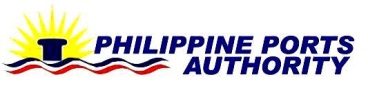 Port Management Office of SOCSARGENMakar Wharf, Labangal, General Santos City, Tel. No.(083) 552-4484; Fax No. (083) 552-4446Email Address: ppa_gensan@yahoo.comInvitation to BidRepair and Maintenance of Port Physical Facilities Project - 2016 (a) Repainting of Port Interior Perimeter Fence (b) Installation of 1mx3m Used Fuel & Oil Containment Area Near MRF & Installation of Concrete Fence Beside Main Gate Pedestrian Exit (c) Filling of Concrete at Existing Quay Crane Rail at New Wharf Expansion (d) Repair of Accordion Doors and Replacement of Accordion Door Bottom Rails, Port of General Santos, Makar Wharf, General Santos CityThe Philippine Ports Authority – Port Management Office of SOCSARGEN, through the Corporate Budget for the contract approved by the governing Boards for CY 2016 intends to apply the sum of PESOS: One Million Nine Hundred Seventy Six Thousand Nine Hundred Seventy  Only (P 1,976,970.00) Inclusive of 12% VAT being the Approved Budget for the Contract (ABC) to payments under the contract for the Repair and Maintenance of Port Physical Facilities Project - 2016 (a) Repainting of Port Interior Perimeter Fence (b) Installation of 1mx3m Used Fuel & Oil Containment Area Near MRF & Installation of Concrete Fence Beside Main Gate Pedestrian Exit (c) Filling of Concrete at Existing Quay Crane Rail at New Wharf Expansion (d) Repair of Accordion Doors and Replacement of Accordion Door Bottom Rails, Port of General Santos, Makar Wharf, General Santos City. Bids received in excess of the ABC shall be automatically rejected at bid opening.The Philippine Ports Authority - Port Management Office of SOCSARGEN through the BIDS AND AWARDS COMMITTEE FOR ENGINEERING PROJECTS (BAC-EP) now invites bids for the Repair and Maintenance of Port Physical Facilities Project - 2016 (a) Repainting of Port Interior Perimeter Fence (b) Installation of 1mx3m Used Fuel & Oil Containment Area Near MRF & Installation of Concrete Fence Beside Main Gate Pedestrian Exit (c) Filling of Concrete at Existing Quay Crane Rail at New Wharf Expansion (d) Repair of Accordion Doors and Replacement of Accordion Door Bottom Rails, Port of General Santos, Makar Wharf, General Santos City with the following scope of works:Completion of the Works is required to be completed within Two Hundred Forty (240) Calendar Days. Bidders should have completed, within ten (10) years from the date of submission and receipt of bids, a contract similar to the Project. The description of an eligible bidder is contained in the Bidding Documents, particularly, in Section II. Instructions to Bidders.Bidding will be conducted through open competitive bidding procedures using non-discretionary pass/fail criterion as specified in the Implementing Rules and Regulations (IRR) of Republic Act 9184 (RA 9184), otherwise known as the “Government Procurement Reform Act”. 	Bidding is restricted to Filipino citizens/sole proprietorships, partnerships, or 	organizations with at least seventy five percent (75%) interest or outstanding capital 	stock belonging to citizens of the Philippines.Interested bidders may obtain further information from the Secretariat of the BAC-EP, Philippine Ports Authority – Port Management Office of SOCSARGEN and inspect the Bidding Documents at the address given below from 8:00 a.m. to 5:00 P.M., Monday to Friday.    A complete set of Bidding Documents may be purchased by interested Bidders from the address below and upon payment of a nonrefundable fee for the Bidding Documents in the amount of  Five Thousand Pesos (P 5,000.00) plus 12% VAT. Purchased Bidding Documents is non-transferrable. 	It may also be downloaded free of charge from the website of the Philippine 	Government Electronic Procurement System (PhilGEPS) and at the website of the 	Procuring Entity, provided that bidders shall pay the fee for the Bidding Documents not 	later than the submission of their bids.The Philippine Ports Authority – Port Management Office of SOCSARGEN Bids and Awards Committee for Engineering Projects will hold a Pre-Bid Conference on September 21, 2016, 9:30 A.M. at PPA- PMO SOCSARGEN, Phil-Am Hall Building, Makar Wharf, Labangal, General Santos City, which shall be open only to all interested parties who have purchased the Bidding Documents.Bids must be delivered to the address below on or before 9:00 A.M., October 5, 2016 at the PPA Port Management Office of SOCSARGEN, Administration Bldg., Lobby Area, Labangal, General Santos City. All bids must be accompanied by a Bid Securing Declaration OR a bid security in any of the following acceptable forms and amount:Bids will be opened in the presence of the bidders’ representatives who choose to attend at the address below on October  5, 2016 at 9:30 A.M. Late bids shall not be accepted.The bidder must have completed, within ten (10) years from the submission of bids, a single contract that is similar to this project, the ABC of which should be equivalent to at least fifty percent (50%) of the ABC of this project.The Philippine Ports Authority – Port Management Office of SOCSARGEN reserves the right to accept or reject any bid, to annul the bidding process, and to reject all bids at any time prior to contract award, without thereby incurring any liability to the affected bidder or bidders. Required PCAB Registration      :    Small B – BuildingEquipment Requirement (Owned or Leased):Below in table form are the important dates of procurement as:For further information, please refer to:Engr. Armando B. UluanBAC-EP – Head SecretariatPhilippine Ports Authority, Port Management Office - SOCSARGENMakar Wharf, Labangal, General Santos CityTel. No. (083) 552-4484Email Add:naulunamra@yahoo.comFax No. (083)552-4446Website: www.ppa.com.ph(SGD) JAMESON L. LEEChairman, BAC-EPSection II. Instructions to BiddersTABLE OF CONTENTSA.	General	111.	Scope of Bid	112.	Source of Funds	113.	Corrupt, Fraudulent, Collusive, and Coercive Practices	114.	Conflict of Interest	135.	Eligible Bidders	146.	Bidder’s Responsibilities	157.	Origin of GOODS and Services	178.	Subcontracts	17B.	Contents of Bidding Documents	179.	Pre-Bid Conference	1810.	Clarification and Amendment of Bidding Documents	18C.	Preparation of Bids	1911.	Language of Bids	1912.	Documents Comprising the Bid: Eligibility and Technical Components	1913.	Documents Comprising the Bid: Financial Component	2114.	Alternative Bids	2215.	Bid Prices	2216.	Bid Currencies	2317.	Bid Validity	2318.	Bid Security	2419.	Format and Signing of Bids	2620.	Sealing and Marking of Bids	26D.	Submission and Opening of Bids	2721.	Deadline for Submission of Bids	2722.	Late Bids	2723.	Modification and Withdrawal of Bids	2724.	Opening and Preliminary Examination of Bids	28E.	Evaluation and Comparison of Bids	2925.	Process to be Confidential	2926.	Clarification of Bids	2927.	Detailed Evaluation and Comparison of Bids	3028.	Post Qualification	3129.	Reservation Clause	32F.	Award of Contract	3330.	Contract Award	3331.	Signing of the Contract	3432.	Performance Security	3433.	Notice to Proceed	36GeneralScope of BidThe Procuring Entity as defined in the BDS, invites bids for the construction of Works, as described in Section VI. Specifications.  The name and identification number of the Contract is provided in the BDS.The successful bidder will be expected to complete the Works by the intended completion date specified in SCC Clause .Source of FundsThe Procuring Entity has a budget or has applied for or received funds from the Funding Source named in the BDS, and in the amount indicated in the BDS.  It intends to apply part of the funds received for the Project, as defined in the BDS, to cover eligible payments under the Contract for the Works.Corrupt, Fraudulent, Collusive, and Coercive PracticesUnless otherwise specified in the BDS, the Procuring Entity, as well as bidders and contractors, shall observe the highest standard of ethics during the procurement and execution of the contract.  In pursuance of this policy, the Funding Source: defines, for purposes of this provision, the terms set forth below as follows:"corrupt practice" means behavior on the part of officials in the public or private sectors by which they improperly and unlawfully enrich themselves, others, or induce others to do so, by misusing the position in which they are placed, and includes the offering, giving, receiving, or soliciting of anything of value to influence the action of any such official in the procurement process or in contract execution; entering, on behalf of the Procuring Entity, into any contract or transaction manifestly and grossly disadvantageous to the same, whether or not the public officer profited or will profit thereby, and similar acts as provided in Republic Act 3019; "fraudulent practice" means a misrepresentation of facts in order to influence a procurement process or the execution of a contract to the detriment of the Procuring Entity, and includes collusive practices among Bidders (prior to or after Bid submission) designed to establish bid prices at artificial, non-competitive levels and to deprive the Procuring Entity of the benefits of free and open competition;“collusive practices” means a scheme or arrangement between two or more bidders, with or without the knowledge of the Procuring Entity, designed to establish bid prices at artificial, non-competitive levels; and“coercive practices” means harming or threatening to harm, directly or indirectly, persons, or their property to influence their participation in a procurement process, or affect the execution of  a contract; “obstructive practice” is(aa)	deliberately destroying, falsifying, altering or concealing of evidence material to an administrative proceedings or investigation or making false statements to investigators in order to materially impede an administrative proceedings or investigation of the Procuring Entity or any foreign government/foreign or international financing institution into allegations of a corrupt, fraudulent, coercive or collusive practice; and/or threatening, harassing or intimidating any party to prevent it from disclosing its knowledge of matters relevant to the administrative proceedings or investigation or from pursuing such proceedings or investigation; or(bb) 	acts intended to materially impede the exercise of the inspection and audit rights of the Procuring Entity or any foreign government/foreign or international financing institution herein.will reject a proposal for award if it determines that the bidder recommended for award has engaged in corrupt or fraudulent practices in competing for the Contract; and will declare a firm ineligible, either indefinitely or for a stated period of time, to be awarded Contract funded by the Funding Source if it at any time determines that the firm has engaged in corrupt or fraudulent practices in competing or, or in executing, a Contract funded by the Funding Source.Further, the Procuring Entity will seek to impose the maximum civil, administrative, and/or criminal penalties available under the applicable laws on individuals and organizations deemed to be involved in any of the practices mentioned in ITB Clause 3.1.Furthermore, the Funding Source and the Procuring Entity reserve the right to inspect and audit records and accounts of a contractor in the bidding for and performance of a contract themselves or through independent auditors as reflected in the GCC Clause 34.Conflict of InterestAll bidders found to have conflicting interests shall be disqualified to participate in the procurement at hand, without prejudice to the imposition of appropriate administrative, civil, and criminal sanctions. A Bidder may be considered to have conflicting interests with another Bidder in any of the events described in paragraphs (a) through (c) and a general conflict of interest in any of the circumstances set out in paragraphs (d) through (g) below:A Bidder has controlling shareholders in common with another Bidder;A Bidder receives or has received any direct or indirect subsidy from any other Bidder;A Bidder has the same legal representative as that of another Bidder for purposes of this Bid;A Bidder has a relationship, directly or through third parties, that puts them in a position to have access to information about or influence on the bid of another Bidder or influence the decisions of the Procuring Entity regarding this bidding process. This will include a firm or an organization who lends, or temporarily seconds, its personnel to firms or organizations which are engaged in consulting services for the preparation related to procurement for or implementation of the project if the personnel would be involved in any capacity on the same project;A Bidder submits more than one bid in this bidding process. However, this does not limit the participation of subcontractors in more than one bid;A Bidder who participated as a consultant in the preparation of the design or technical specifications of the goods and related services that are the subject of the bid; orA Bidder who lends, or temporary seconds, its personnel to firms or organizations which are engaged in consulting services for the preparation related to procurement for or implementation of the project, if the personnel would be involved in any capacity on the same project.In accordance with Section 47 of the IRR of RA 9184, all Bidding Documents shall be accompanied by a sworn affidavit of the Bidder that it is not related to the Head of the Procuring Entity, members of the Bids and Awards Committee (BAC), members of the Technical Working Group (TWG), members of the BAC Secretariat, the head of the Project Management Office (PMO) or the end-user unit, and the project consultants, by consanguinity or affinity up to the third civil degree. On the part of the bidder, this Clause shall apply to the following persons:If the Bidder is an individual or a sole proprietorship, to the Bidder himself;If the Bidder is a partnership, to all its officers and members;If the Bidder is a corporation, to all its officers, directors, and controlling stockholders; andIf the Bidder is a joint venture (JV), the provisions of items (a), (b), or (c) of this Clause shall correspondingly apply to each of the members of the said JV, as may be appropriate.Relationship of the nature described above or failure to comply with this Clause will result in the automatic disqualification of a Bidder.Eligible BiddersUnless otherwise indicated in the BDS, the following persons shall be eligible to participate in this Bidding:Duly licensed Filipino citizens/sole proprietorships;Partnerships duly organized under the laws of the  and of which at least seventy five percent (75%) of the interest belongs to citizens of the ;Corporations duly organized under the laws of the , and of which at least seventy five percent (75%) of the outstanding capital stock belongs to citizens of the ;Cooperatives duly organized under the laws of the , and of which at least seventy five percent (75%) of the interest belongs to citizens of the ; andPersons/entities forming themselves into a JV, i.e., a group of two (2) or more persons/entities that intend to be jointly and severally responsible or liable for a particular contract: Provided, however, that, in accordance with Letter of Instructions No. 630, Filipino ownership or interest of the joint venture concerned shall be at least seventy five percent (75%): Provided, further, that joint ventures in which Filipino ownership or interest is less than seventy five percent (75%) may be eligible where the structures to be built require the application of techniques and/or technologies which are not adequately possessed by a person/entity meeting the seventy five percent (75%) Filipino ownership requirement: Provided, finally, that in the latter case, Filipino ownership or interest shall not be less than twenty five percent (25%). For this purpose Filipino ownership or interest shall be based on the contributions of each of the members of the joint venture as specified in their JVA.The Procuring Entity may also invite foreign bidders when provided for under any Treaty or International or Executive Agreement as specified in the BDS.Government Corporate Entities may be eligible to participate only if they can establish that they (a) are legally and financially autonomous, (b) operate under commercial law, and (c) are not dependent agencies of the GOP or the Procuring Entity.(a)  Unless otherwise provided in the BDS,  the Bidder must have completed, within ten (10) years from the submission of bids, a single contract that is similar to this Project, equivalent to at least fifty percent (50%) of the ABC adjusted to current prices using the National Statistics Office consumer price index.(b)  For Foreign-funded Procurement, the Procuring Entity and the foreign government/foreign or international financing institution may agree on another track record requirement, as specified in the BDS.For this purpose, contracts similar to the Project shall be those described in the BDS, and completed within the period stated in the Invitation to Bid and ITB Clause .The Bidder must submit a computation of its Net Financial Contracting Capacity (NFCC), which must be at least equal to the ABC to be bid:NFCC = [(Current assets minus current liabilities) (K)] minus the value of all outstanding or uncompleted portions of the projects under ongoing contracts, including awarded contracts yet to be started coinciding with the contract for this Project.Where:K = 10 for a contract duration of one year or less, 15 for a contract duration of more than one year up to two years, and 20 for a contract duration of more than two years.The values of the bidder’s current assets and current liabilities shall be based on the data submitted to the BIR, through its Electronic Filing and Payment System (EFPS).Bidder’s ResponsibilitiesThe Bidder or its duly authorized representative shall submit a sworn statement in the form prescribed in  as required in ITB Clause .The Bidder is responsible for the following:Having taken steps to carefully examine all of the Bidding   Documents;Having acknowledged all conditions, local or otherwise, affecting the implementation of the contract;Having made an estimate of the facilities available and needed for the contract to be bid, if any;Having complied with its responsibility to inquire or secure Supplemental/Bid Bulletin/s as provided under ITB Clause .Ensuring that it is not “blacklisted” or barred from bidding by the GOP or any of its agencies, offices, corporations, or LGUs, including foreign government/foreign or international financing institution whose blacklisting rules have been recognized by the GPPB;Ensuring that each of the documents submitted in satisfaction of the bidding requirements is an authentic copy of the original, complete, and all statements and information provided therein are true and correct;Authorizing the Head of the Procuring Entity or its duly authorized representative/s to verify all the documents submitted;Ensuring that the signatory is the duly authorized representative of the Bidder, and granted full power and authority to do, execute and perform any and all acts necessary and/or to represent the Bidder in the bidding, with the duly notarized Secretary’s Certificate attesting to such fact, if the Bidder is a corporation, partnership, cooperative, or joint venture;Complying with the disclosure provision under Section 47 of the Act in relation to other provisions of Republic Act 3019; andComplying with existing labor laws and standards, if applicable.Failure to observe any of the above responsibilities shall be at the 	risk of the Bidder concerned.The Bidder, by the act of submitting its bid, shall be deemed to have inspected the site, determined the general characteristics of the contract works and the conditions for this Project and examine all instructions, forms, terms, and project requirements in the Bidding Documents.  It shall be the sole responsibility of the prospective bidder to determine and to satisfy itself by such means as it considers necessary or desirable as to all matters pertaining to this Project, including: (a) the location and the nature of the contract, project, or work; (b) climatic conditions; (c) transportation facilities; (c) nature and condition of the terrain, geological conditions at the site communication facilities, requirements, location and availability of construction aggregates and other materials, labor, water, electric power and access roads; and (d) other factors that may affect the cost, duration and execution or implementation of the contract, project, or work.The Procuring Entity shall not assume any responsibility regarding erroneous interpretations or conclusions by the prospective or eligible bidder out of the data furnished by the procuring entity.Before submitting their bids, the Bidders are deemed to have become familiar with all existing laws, decrees, ordinances, acts and regulations of the Philippines which may affect the contract in any way.The Bidder shall bear all costs associated with the preparation and submission of his bid, and the Procuring Entity will in no case be responsible or liable for those costs, regardless of the conduct or outcome of the bidding process. Bidders should note that the Procuring Entity will only accept bids only from those that have paid the nonrefundable fee for the Bidding Documents at the office indicated in the Invitation to Bid.Origin of GOODS and ServicesThere is no restriction on the origin of Goods, or Contracting of Works or Services other than those prohibited by a decision of the United Nations Security Council taken under Chapter VII of the Charter of the United Nations.SubcontractsUnless otherwise specified in the BDS, the Bidder may subcontract portions of the Works to an extent as may be approved by the Procuring Entity and stated in the BDS. However, subcontracting of any portion shall not relieve the Bidder from any liability or obligation that may arise from the contract for this Project.Subcontractors must submit the documentary requirements under ITB Clause  and comply with the eligibility criteria specified in the BDS. In the event that any subcontractor is found by the Procuring Entity to be ineligible, the subcontracting of such portion of the Works shall be disallowed.The Bidder may identify the subcontractor to whom a portion of the Works will be subcontracted at any stage of the bidding process or during contract implementation.   If the Bidder opts to disclose the name of the subcontractor during bid submission, the Bidder shall include the required documents as part of the technical component of its bid.Contents of Bidding DocumentsPre-Bid Conference(a)  If so specified in the BDS, a pre-bid conference shall be held at the venue and on the date indicated therein, to clarify and address the Bidders’ questions on the technical and financial components of this Project.(b) The pre-bid conference shall be held at least twelve (12) calendar days before the deadline for the submission of and receipt of bids. If the Procuring Entity determines that, by reason of the method, nature, or complexity of the contract to be bid, or when international participation will be more advantageous to the GOP, a longer period for the preparation of bids is necessary, the pre-bid conference shall be held at least thirty (30) calendar days before the deadline for the submission and receipt of bids, as specified in the BDS.Bidders are encouraged to attend the pre-bid conference to 	ensure that they fully understand the Procuring Entity’s requirements.  Non-attendance of the Bidder will in no way prejudice its bid; however, the Bidder is expected to know the changes and/or amendments to the Bidding Documents as recorded in the minutes of the pre-bid conference and the Supplemental/Bid Bulletin. Any statement made at the pre-bid conference shall not modify the terms of the bidding documents unless such statement is specifically identified in writing as an amendment thereto and issued as a Supplemental/Bid Bulletin.Clarification and Amendment of Bidding DocumentsBidders who have purchased the Bidding Documents may request for clarification(s) on any part of the Bidding Documents or for an interpretation. Such a request must be in writing and submitted to the Procuring Entity at the address indicated in the BDS at least ten (10) calendar days before the deadline set for the submission and receipt of Bids.Supplemental/Bid Bulletins may be issued upon the Procuring Entity’s initiative for purposes of clarifying or modifying any provision of the Bidding Documents not later than seven (7) calendar days before the deadline for the submission and receipt of Bids.  Any modification to the Bidding Documents shall be identified as an amendment.  Any Supplemental/Bid Bulletin issued by the BAC shall also be posted on the Philippine Government Electronic Procurement System(PhilGEPS)and the website of the Procuring Entity concerned, if available. Unless, otherwise provided in the BDS, it shall be the responsibility of all Bidders who secure the Bidding Documents to inquire and secure Supplemental/Bid Bulletins that may be issued by the BAC. However, bidders who have submitted bids before the issuance of the Supplemental/Bid Bulletin must be informed and allowed to modify or withdraw their bids in accordance with ITB Clause.Preparation of BidsLanguage of BidsThe Bid, as well as all correspondence and documents relating to the Bid exchanged by the Bidder and the Procuring Entity, shall be written in English.  Supporting documents and printed literature furnished by the Bidder may be in another language provided they are accompanied by an accurate translation in English certified by the appropriate embassy or consulate in the Philippines, in which case the English translation shall govern, for purposes of interpretation of the Bid.Documents Comprising the Bid: Eligibility and Technical ComponentsUnless otherwise indicated in the BDS, the first envelope shall contain the following eligibility and technical documents:Eligibility Documents –Class "A" Documents:			Registration certificate from the Securities and Exchange Commission (SEC), Department of Trade and Industry (DTI) for sole proprietorship, or Cooperative Development Authority (CDA) for cooperatives, or any proof of such registration as stated in the BDS;Mayor’s permit issued by the city or municipality for CY 2015 where the principal place of business of the prospective bidder is located;Tax Clearance per Executive Order 398, Series of 2005, as finally reviewed and approved by the BIR;Statement of all its ongoing and completed government and private contracts within ten (10) years from the submission of bids, including contracts awarded but not yet started, if any.  The statement shall include, for each contract, the following:name of the contract;date of the contract;contract duration;owner’s name and address;nature of work;contractor’s role (whether sole contractor, subcontractor, or partner in a JV) and percentage of participation;total contract value at award;date of completion or estimated completion time;total contract value at completion, if applicable;percentages of planned and actual accomplishments, if applicable; value of outstanding works, if applicable;the statement shall be supported by the notices of award and/or notices to proceed issued by the owners; andthe statement shall be supported by the Constructors Performance Evaluation System (CPES) rating sheets, and/or certificates of completion and owner’s acceptance, if applicable;Unless otherwise provided in the BDS, valid Philippine Contractors Accreditation Board (PCAB) license and registration for the type and cost of the contract for this Project;Audited financial statements, showing, among others, the prospective total and current assets and liabilities, stamped “received” by the BIR or its duly accredited and authorized institutions, for the preceding calendar year which should not be earlier than two (2) years from the date of bid submission;NFCC computation in accordance with ITB Clause 5.5; andClass "B" Document:If applicable, valid Joint Venture Agreement (JVA) or, in lieu thereof, duly notarized statements from all the potential joint venture partners stating that they will enter into and abide by the provisions of the JVA in the instance that the bid is successful shall be included in the bid.Technical Documents –  All bids must be accompanied by a Bid 
Securing Declaration and a Bid security in any of the following acceptable forms and amount, as prescribed in ITB Clause .:Cash or Cashier’s/Manager’s Check issued by a Universal or Commercial BankA Bank Draft/Guarantee or an Irrevocable Letter of Credit issued by a foreign bank, it shall be accompanied by a confirmation from a Universal or Commercial Bank. Provided, however, that it shall be confirmed or authenticated by a Universal or Commercial Bank, if issued by a foreign bank;Surety Bond callable upon demand issued by a surety or insurance company duly certified by the Insurance Commission as authorized to issue such security; and Any combination of the foregoing that is proportionate to share of form with respect to total amount of security.Project Requirements, which shall include the following:Organizational chart for the contract to be bid;List of contractor’s personnel (viz, Project Manager, Project Engineers, Materials Engineers, and Foremen), to be assigned to the contract to be bid, with their complete qualification and experience data; andList of contractor’s equipment units, which are owned, leased, and/or under purchase agreements, supported by certification of availability of equipment from the equipment lessor/vendor for the duration of the project; andSworn statement in accordance with Section 25.2(b)(iv) of the IRR of RA 9184 and using the form prescribed in .Documents Comprising the Bid: Financial ComponentUnless otherwise stated in the BDS, the financial component of the bid shall contain the following:Financial Bid Form in accordance with the form prescribed in Forms; andAny other document related to the financial component of the bid as stated in the BDS.(a)	Unless indicated in the BDS, all Bids that exceed the ABC shall not be accepted.(b)	Unless otherwise indicated in the BDS, for foreign-funded procurement, a ceiling may be applied to bid prices provided the following conditions are met: (i)  Bidding Documents are obtainable free of charge on a freely accessible website.  If payment of Bidding Documents is required by the procuring entity, payment could be made upon the submission of bids.(ii)  The procuring entity has procedures in place to ensure that the ABC is based on recent estimates made by the engineer or the responsible unit of the procuring entity and that the estimates are based on adequate detailed engineering (in the case of works) and reflect the quality, supervision and risk and inflationary factors, as well as prevailing market prices, associated with the types of works or goods to be procured.(iii)  The procuring entity has trained cost estimators on estimating prices and analyzing bid variances. In the case of infrastructure projects, the procuring entity must also have trained quantity surveyors.(iv)  The procuring entity has established a system to monitor and report bid prices relative to ABC and engineer’s/procuring entity’s estimate. (v)  The procuring entity has established a monitoring and evaluation system for contract implementation to provide a feedback on actual total costs of goods and works.Alternative BidsAlternative Bids shall be rejected. For this purpose, alternative bid is an offer made by a Bidder in addition or as a substitute to its original bid which may be included as part of its original bid or submitted separately therewith for purposes of bidding. A bid with options is considered an alternative bid regardless of whether said bid proposal is contained in a single envelope or submitted in two (2) or more separate bid envelopes.Bidders shall submit offers that comply with the requirements of the Bidding Documents, including the basic technical design as indicated in the drawings and specifications.  Unless there is a value engineering clause in the BDS, alternative bids shall not be accepted.Each Bidder shall submit only one Bid, either individually or as a partner in a JV.  A Bidder who submits or participates in more than one bid (other than as a subcontractor if a subcontractor is permitted to participate in more than one bid) will cause all the proposals with the Bidder’s participation to be disqualified. This shall be without prejudice to any applicable criminal, civil and administrative penalties that may be imposed upon the persons and entities concerned.Bid PricesThe contract shall be for the whole Works, as described in ITB Clause 1.1, based on the priced Bill of Quantities submitted by the Bidder.The Bidder shall fill in rates and prices for all items of the Works described in the Bill of Quantities.  Bids not addressing or providing all of the required items in the Bidding Documents including, where applicable, bill of quantities, shall be considered non-responsive and, thus, automatically disqualified. In this regard, where a required item is provided, but no price is indicated, the same shall be considered as non-responsive, but specifying a "0" (zero) for the said item would mean that it is being offered for free to the Government. All duties, taxes, and other levies payable by the Contractor under the Contract, or for any other cause, prior to the deadline for submission of bids, shall be included in the rates, prices, and total bid price submitted by the Bidder.All bid prices for the given scope of work in the contract as awarded shall be considered as fixed prices, and therefore not subject to price escalation during contract implementation, except under extraordinary circumstances as specified in GCC Clause 48.Price escalation may be allowed in extraordinary circumstances as may be determined by the National Economic and Development Authority in accordance with the Civil Code of the Philippines, and upon the recommendation of the Procuring Entity. Furthermore, in cases where the cost of the awarded contract is affected by any applicable new laws, ordinances, regulations, or other acts of the GOP, promulgated after the date of bid opening, a contract price adjustment shall be made or appropriate relief shall be applied on a no loss-no gain basis.Bid CurrenciesAll bid prices shall be quoted in Philippine Pesos unless otherwise provided in the BDS. However, for purposes of bid evaluation, bids denominated in foreign currencies shall be converted to Philippine currency based on the exchange rate prevailing on the day of the Bid opening.If so allowed in accordance with ITB Clause , the Procuring Entity for purposes of bid evaluation and comparing the bid prices will convert the amounts in various currencies in which the bid price is expressed to Philippine Pesos at the exchange rate as published in the BSP reference rate bulletin on the day of the bid opening.Unless otherwise specified in the BDS, payment of the contract price shall be made in Philippine Pesos.Bid ValidityBids shall remain valid for the period specified in the BDS which shall not exceed one hundred twenty (120) calendar days from the date of the opening of bids.In exceptional circumstances, prior to the expiration of the bid validity period, the Procuring Entity may request Bidders to extend the period of validity of their bids. The request and the responses shall be made in writing. The bid security described in ITB Clause  should also be extended corresponding to the extension of the bid validity period at the least. A Bidder may refuse the request without forfeiting its bid security, but his bid shall no longer be considered for further evaluation and award. A Bidder granting the request shall not be required or permitted to modify its bid.Bid SecurityAll bids must be accompanied by a Bid Securing Declaration and a Bid Security in any of the following acceptable forms and amount as stated in the BDS:For biddings conducted by local government units, the Bidder may also submit bid securities in the form of cashier’s/manager’s check, bank draft/guarantee, or irrevocable letter of credit from other banks certified by the BSP as authorized to issue such financial statement.The bid security should be valid for the period specified in the BDS.  Any bid not accompanied by an acceptable bid security shall be rejected by the Procuring Entity as non-responsive.No bid securities shall be returned to bidders after the opening of bids and before contract signing, except to those that failed or declared as post-disqualified, upon submission of a written waiver of their right to file a motion for reconsideration and/or protest.  Without prejudice on its forfeiture, Bid Securities shall be returned only after the bidder with the Lowest Calculated Responsive Bid has signed the contract and furnished the Performance Security, but in no case later than the expiration of the Bid Security validity period indicated in ITB Clause .Upon signing and execution of the contract, pursuant to ITB Clause , and the posting of the performance security, pursuant to ITB Clause , the successful Bidder’s Bid security will be discharged, but in no case later than the Bid security validity period as indicated in ITB Clause .The bid security may be forfeited:if a Bidder:withdraws its bid during the period of bid validity specified in ITB Clause 17;does not accept the correction of errors pursuant to ITB Clause ;fails to submit the requirements within the prescribed period, or a finding against their veracity, as stated in ITB Clause ;submission of eligibility requirements containing false information or falsified documents;submission of bids that contain false information or falsified documents, or the concealment of such information in the bids in order to influence the outcome of eligibility screening or any other stage of the public bidding;allowing the use of one’s name, or using the name of another for purposes of public bidding;withdrawal of a bid, or refusal to accept an award, or enter into contract with the Government without justifiable cause, after the Bidder had been adjudged as having submitted the Lowest Calculated and Responsive Bid;refusal or failure to post the required performance security within the prescribed time;refusal to clarify or validate in writing its bid during post-qualification within a period of seven (7) calendar days from receipt of the request for clarification;any documented attempt by a bidder to unduly influence the outcome of the bidding in his favor;failure of the potential joint venture partners to enter into the joint venture after the bid is declared successful; orall other acts that tend to defeat the purpose of the competitive bidding, such as habitually withdrawing from bidding, submitting late Bids or patently insufficient bid, for at least three (3) times within a year, except for valid reasons.if the successful Bidder:fails to sign the contract in accordance with ITB Clause;fails to furnish performance security in accordance with ITB Clause.Format and Signing of BidsBidders shall submit their bids through their duly authorized representative using the appropriate forms provided in  on or before the deadline specified in the ITB Clause  in two (2) separate sealed bid envelopes, and which shall be submitted simultaneously. The first shall contain the technical component of the bid, including the eligibility requirements under ITB Clause , and the second shall contain the financial component of the bid.Forms as mentioned in ITB Clause  must be completed without any alterations to their format, and no substitute form shall be accepted. All blank spaces shall be filled in with the information requested.The Bidder shall prepare an original of the first and second envelopes as described in ITB Clauses  and .  In addition, the Bidder shall submit copies of the first and second envelopes.  In the event of any discrepancy between the original and the copies, the original shall prevail.The bid, except for unamended printed literature, shall be signed, and each and every page thereof shall be initialed, by the duly authorized representative/s of the Bidder.Any interlineations, erasures, or overwriting shall be valid only if they are signed or initialed by the duly authorized representative/s of the Bidder. Sealing and Marking of BidsBidders shall enclose their original eligibility and technical documents described in ITBClause, in one sealed envelope marked “ORIGINAL - TECHNICAL COMPONENT”, and the original of their financial component in another sealed envelope marked “ORIGINAL - FINANCIAL COMPONENT”, sealing them all in an outer envelope marked “ORIGINAL BID”.Each copy of the first and second envelopes shall be similarly sealed duly marking the inner envelopes as “COPY NO. ___ - TECHNICAL COMPONENT” and “COPY NO. ___ – FINANCIAL COMPONENT” and the outer envelope as “COPY NO. ___”, respectively.  These envelopes containing the original and the copies shall then be enclosed in one single envelope. The original and the number of copies of the Bid as indicated in the BDS shall be typed or written in indelible ink and shall be signed by the bidder or its duly authorized representative/s.All envelopes shall:contain the name of the contract to be bid in capital letters;bear the name and address of the Bidder in capital letters;be addressed to the Procuring Entity’s BAC identified in ITB Clause ;bear the specific identification of this bidding process indicated in the Invitation to Bid; andbear a warning “DO NOT OPEN BEFORE…” the date and time for the opening of bids, in accordance with ITB Clause .If bids are not sealed and marked as required, the Procuring Entity will assume no responsibility for the misplacement or premature opening of the bid. Submission and Opening of BidsDeadline for Submission of BidsBids must be received by the Procuring Entity’s BAC at the address and on or before the date and time indicated in the BDS.Late BidsAny bid submitted after the deadline for submission and receipt of bids prescribed by the Procuring Entity, pursuant to ITB Clause , shall be declared “Late” and shall not be accepted by the Procuring Entity.Modification and Withdrawal of BidsThe Bidder may modify its bid after it has been submitted; provided that the modification is received by the Procuring Entity prior to the deadline prescribed for submission and receipt of bids. The Bidder shall not be allowed to retrieve its original bid, but shall be allowed to submit another bid equally sealed, properly identified, linked to its original bid marked as “TECHNICAL MODIFICATION” or “FINANCIAL MODIFICATION” and stamped “received” by the BAC. Bid modifications received after the applicable deadline shall not be considered and shall be returned to the Bidder unopened.A Bidder may, through a letter of withdrawal, withdraw its bid after it has been submitted, for valid and justifiable reason; provided that the letter of withdrawal is received by the Procuring Entity prior to the deadline prescribed for submission and receipt of bids. Bids requested to be withdrawn in accordance with ITB Clause  shall be returned unopened to the Bidders.  A Bidder may also express its intention not to participate in the bidding through a letter which should reach and be stamped by the BAC before the deadline for submission and receipt of bids. A Bidder that withdraws its bid shall not be permitted to submit another bid, directly or indirectly, for the same contract.No bid may be modified after the deadline for submission of bids. No bid may be withdrawn in the interval between the deadline for submission of bids and the expiration of the period of bid validity specified by the Bidder on the Financial Bid Form.  Withdrawal of a bid during this interval shall result in the forfeiture of the Bidder’s bid security, pursuant to ITB Clause , and the imposition of administrative, civil, and criminal sanctions as prescribed by RA 9184 and its IRR.Opening and Preliminary Examination of BidsThe BAC shall open the first bid envelopes of Bidders in public as specified in the BDS to determine each Bidder’s compliance with the documents prescribed in ITB Clause . For this purpose, the BAC shall check the submitted documents of each bidder against a checklist of required documents to ascertain if they are all present, using a non-discretionary “pass/fail” criterion. If a bidder submits the required document, it shall be rated “passed” for that particular requirement. In this regard, bids that fail to include any requirement or are incomplete or patently insufficient shall be considered as “failed”. Otherwise, the BAC shall rate the said first bid envelope as “passed”.Unless otherwise specified in the BDS, immediately after determining compliance with the requirements in the first envelope, the BAC shall forthwith open the second bid envelope of each remaining eligible bidder whose first bid envelope was rated “passed”. The second envelope of each complying bidder shall be opened within the same day. In case one or more of the requirements in the second envelope of a particular bid is missing, incomplete or patently insufficient, and/or if the submitted total bid price exceeds the ABC unless otherwise provided in ITB Clause , the BAC shall rate the bid concerned as “failed”. Only bids that are determined to contain all the bid requirements for both components shall be rated “passed” and shall immediately be considered for evaluation and comparison.Letters of withdrawal shall be read out and recorded during bid opening, and the envelope containing the corresponding withdrawn bid shall be returned to the Bidder unopened. If the withdrawing Bidder’s representative is in attendance, the original bid and all copies thereof shall be returned to the representative during the bid opening. If the representative is not in attendance, the Bid shall be returned unopened by registered mail. The Bidder may withdraw its bid prior to the deadline for the submission and receipt of bids, provided that the corresponding letter of withdrawal contains a valid authorization requesting for such withdrawal, subject to appropriate administrative sanctions.If a Bidder has previously secured a certification from the Procuring Entity to the effect that it has previously submitted the above-enumerated Class “A” Documents, the said certification may be submitted in lieu of the requirements enumerated in ITB Clause , items (i) to (vi).  In the case of an eligible foreign Bidder as described in ITB Clause , the Class “A” Documents enumerated in ITB Clause may be substituted with the appropriate equivalent documents, if any, issued by the country of the foreign Bidder concerned.Each partner of a joint venture agreement shall likewise submit the documents required in ITB Clauses  and . Submission of documents required under ITB Clauses  to by any of the joint venture partners constitutes compliance.A Bidder determined as “failed” has three (3) calendar days upon written notice or, if present at the time of bid opening, upon verbal notification within which to file a request for reconsideration with the BAC: Provided, however, that the request for reconsideration shall not be granted if it is established that the finding of failure is due to the fault of the Bidder concerned: Provided, further, that the BAC shall decide on the request for reconsideration within seven (7) calendar days from receipt thereof.  If a failed Bidder signifies his intent to file a request for reconsideration, the BAC shall keep the bid envelopes of the said failed Bidder unopened and/or duly sealed until such time that the request for reconsideration or protest has been resolved. Evaluation and Comparison of BidsProcess to be ConfidentialMembers of the BAC, including its staff and personnel, as well as its Secretariat and TWG, are prohibited from making or accepting any kind of communication with any bidder regarding the evaluation of their bids until the issuance of the Notice of Award, unless n the case of ITB Clause 26.Any effort by a bidder to influence the Procuring Entity in the Procuring Entity’s decision in respect of Bid evaluation, Bid comparison or contract award will result in the rejection of the Bidder’s Bid.Clarification of BidsTo assist in the evaluation, comparison and post-qualification of the bids, the Procuring Entity may ask in writing any Bidder for a clarification of its bid.  All responses to requests for clarification shall be in writing. Any clarification submitted by a Bidder in respect to its bid and that is not in response to a request by the Procuring Entity shall not be considered.Detailed Evaluation and Comparison of BidsThe Procuring Entity will undertake the detailed evaluation and comparison of Bids which have passed the opening and preliminary examination of Bids, pursuant to ITB Clause 24, in order to determine the Lowest Calculated Bid.In evaluating the Bids to get the Lowest Calculated Bid, the Procuring Entity shall undertake the following:The detailed evaluation of the financial component of the bids, to establish the correct calculated prices of the bids; andThe ranking of the total bid prices as so calculated from the lowest to highest. The bid with the lowest price shall be identified as the Lowest Calculated Bid.The Procuring Entity's BAC shall immediately conduct a detailed evaluation of all bids rated “passed,” using non-discretionary “pass/fail” criterion. The BAC shall consider the following in the evaluation of bids:Completeness of the bid. Unless the ITB specifically allows partial bids, bids  not addressing or providing all of the required items in the Schedule of Requirements including, where applicable, bill of quantities, shall be considered non-responsive and, thus, automatically disqualified. In this regard, where a required item is provided, but no price is indicated, the same shall be considered as non-responsive, but specifying a "0" (zero) for the said item would mean that it is being offered for free to the Procuring Entity; andArithmetical corrections. Consider computational errors and omissions to enable proper comparison of all eligible bids.  It may also consider bid modifications if expressly allowed in the BDS.  Any adjustment shall be calculated in monetary terms to determine the calculated prices.Based on the detailed evaluation of bids, those that comply with the above-mentioned requirements shall be ranked in the ascending order of their total calculated bid prices, as evaluated and corrected for computational errors, discounts and other modifications, to identify the Lowest Calculated Bid.  Total calculated bid prices, as evaluated and corrected for computational errors, discounts and other modifications, which exceed the ABC shall not be considered, unless otherwise indicated in the BDS.The Procuring Entity’s evaluation of bids shall only be based on the bid price quoted in the Financial Bid Form.Bids shall be evaluated on an equal footing to ensure fair competition.  For this purpose, all bidders shall be required to include in their bids the cost of all taxes, such as, but not limited to, value added tax (VAT), income tax, local taxes, and other fiscal levies and duties which shall be itemized in the bid form and reflected in the detailed estimates.  Such bids, including said taxes, shall be the basis for bid evaluation and comparison.Post QualificationThe Procuring Entity shall determine to its satisfaction whether the Bidder that is evaluated as having submitted the Lowest Calculated Bid (LCB) complies with and is responsive to all the requirements and conditions specified in ITB Clauses 5, , and . Within a non-extendible period of three (3) calendar days from receipt by the Bidder of the notice from the BAC that it submitted the LCB, the Bidder shall submit the following documentary requirements:Latest income and business tax returns in the form specified in the BDS;Certificate of PhilGEPS Registration; andOther appropriate licenses and permits required by law and stated in the BDS.Failure of the Bidder declared as LCB to duly submit the requirements under this Clause or a finding against the veracity of such, shall be ground for forfeiture of the bid security and disqualification of the Bidder for award.The determination shall be based upon an examination of the documentary evidence of the Bidder’s qualifications submitted pursuant to ITB Clauses and , as well as other information as the Procuring Entity deems necessary and appropriate, using a non-discretionary “pass/fail” criterion.If the BAC determines that the Bidder with the Lowest Calculated Bid passes all the criteria for post-qualification, it shall declare the said bid as the Lowest Calculated Responsive Bid, and recommend to the Head of the Procuring Entity the award of contract to the said Bidder at its submitted price or its calculated bid price, whichever is lower, subject to ITBClause.A negative determination shall result in rejection of the Bidder’s Bid, in which event the Procuring Entity shall proceed to the next Lowest Calculated Bid to make a similar determination of that Bidder’s capabilities to perform satisfactorily. If the second Bidder, however, fails the post qualification, the procedure for post qualification shall be repeated for the Bidder with the next Lowest Calculated Bid, and so on until the Lowest Calculated and Responsive Bid is determined for contract award.Within a period not exceeding seven (7) calendar days from the date of receipt of the recommendation of the BAC, the Head of the Procuring Entity shall approve or disapprove the said recommendation. In the case of government owned and government-owned and/or -controlled corporations (GOCCs) and government financial institutions (GFIs), the period provided herein shall be fifteen (15) calendar days.Reservation ClauseNotwithstanding the eligibility or post-qualification of a bidder, the Procuring Entity concerned reserves the right to review its qualifications at any stage of the procurement process if it has reasonable grounds to believe that a misrepresentation has been made by the said bidder, or that there has been a change in the Bidder’s capability to undertake the project from the time it submitted its eligibility requirements.  Should such review uncover any misrepresentation made in the eligibility and bidding requirements, statements or documents, or any changes in the situation of the Bidder which will affect its capability to undertake the project so that it fails the preset eligibility or bid evaluation criteria, the Procuring Entity shall consider the said Bidder as ineligible and shall disqualify it from submitting a bid or from obtaining an award or contract.Based on the following grounds, the Procuring Entity reserves the right to reject any and all Bids, declare a Failure of Bidding at any time prior to the contract award, or not to award the contract, without thereby incurring any liability, and make no assurance that a contract shall be entered into as a result of the bidding:if there is prima facie evidence of collusion between appropriate public officers or employees of the Procuring Entity, or between the BAC and any of the bidders, or if the collusion is between or among the bidders themselves, or between a bidder and a third party, including any act which restricts, suppresses or nullifies or tends to restrict, suppress or nullify competition;if the Procuring Entity’s BAC is found to have failed in  following the prescribed bidding procedures; orfor any justifiable and reasonable ground where the award of the contract will not redound to the benefit of the Government as follows: If the physical and economic conditions have significantly changed so as to render the project no longer economically, financially or technically feasible as determined by the head of the procuring entity; If the project is no longer necessary as determined by the head of the procuring entity; and If the source of funds for the project has been withheld or reduced through no fault of the Procuring Entity.In addition, the Procuring Entity may likewise declare a failure of bidding when:No bids are received;All prospective bidders are declared ineligible;All bids fail to comply with all the bid requirements or fail post-qualification; orThe bidder with the Lowest Calculated Responsive Bid refuses, without justifiable cause to accept the award of contract, and no award is made.Award of ContractContract AwardSubject to ITB Clause , the Procuring Entity shall award the contract to the Bidder whose Bid has been determined to be the Lowest Calculated and Responsive Bid (LCRB).Prior to the expiration of the period of Bid validity, the Procuring Entity shall notify the successful Bidder in writing that its Bid has been accepted, through a Notice of Award received personally or sent by registered mail or electronically, receipt of which must be confirmed in writing within two (2) days by the LCRB and submitted personally or sent by registered mail or electronically to the Procuring Entity.Notwithstanding the issuance of the Notice of Award, award of contract shall be subject to the following conditions:Submission of the following documents within the prescribed period from receipt by the Bidder of the notice that it has the Lowest Calculated and Responsive Bid:Valid JVA, if applicable, within ten (10) calendar days;Valid PCAB license and registration for the type and cost of the contract to be bid for foreign bidders, within thirty (30) calendar days, if allowed under a Treaty or International or Executive Agreement mentioned in ITB Clause ;Posting of the performance security in accordance with ITB Clause ;Signing of the contract as provided in ITB Clause ; andApproval by higher authority, if required.Signing of the ContractAt the same time as the Procuring Entity notifies the successful Bidder that its Bid has been accepted, the Procuring Entity shall send the Contract Form to the Bidder, which Contract has been provided in the Bidding Documents, incorporating therein all agreements between the parties.Within ten (10) calendar days from receipt of the Notice of Award, the successful Bidder shall post the required performance security, sign and date the contract and return it to the Procuring Entity.The Procuring Entity shall enter into contract with the successful Bidder within the same ten (10) calendar day period provided that all the documentary requirements are complied with.The following documents shall form part of the contract:Contract Agreement;Bidding Documents;Winning bidder’s bid, including the Technical and Financial Proposals, and all other documents/statements submitted;Performance Security;Credit line in accordance with ITB Clause , if applicable;Notice of Award of Contract; andOther contract documents that may be required by existing laws and/or specified in the BDS.Performance SecurityTo guarantee the faithful performance by the winning Bidder of its obligations under the contract, it shall post a performance security within a maximum period of ten (10) calendar days from the receipt of the Notice of Award from the Procuring Entity and in no case later than the signing of the contract.The performance security shall be denominated in Philippine Pesos and posted in favor of the Procuring Entity in an amount equal to the percentage of the total contract price as stated in the BDS in accordance with the following schedule:Failure of the successful Bidder to comply with the above-mentioned requirement shall constitute sufficient ground for the annulment of the award and forfeiture of the bid security, in which event the Procuring Entity shall initiate and complete the post qualification of the second Lowest Calculated Bid. The procedure shall be repeated until the Lowest Calculated and Responsive Bid is identified and selected for contract award. However if no Bidder passed post-qualification, the BAC shall declare the bidding a failure and conduct a re-bidding with re-advertisement.Notice to ProceedWithin three (3) calendar days from the date of approval of the Contract by the appropriate government approving authority, the Procuring Entity shall issue its Notice to Proceed to the Bidder.The contract effectivity date shall be provided in the Notice to Proceed by the Procuring Entity, which date shall not be later than seven (7) calendar days from the issuance of the Notice to Proceed.Section III. Bid Data SheetBid Data SheetSection IV. General Conditions of ContractTABLE OF CONTENTS1.	Definitions	452.	Interpretation	473.	Governing Language and Law	474.	Communications	475.	Possession of Site	486.	The Contractor’s Obligations	487.	Performance Security	498.	Subcontracting	509.	Liquidated Damages	5010.	Site Investigation Reports	5111.	The Procuring Entity, Licenses and Permits	5112.	Contractor’s Risk and Warranty Security	5113.	Liability of the Contractor	5314.	Procuring Entity’s Risk	5315.	Insurance	5416.	Termination for Default of Contractor	5517.	Termination for Default of Procuring Entity	5618.	Termination for Other Causes	5619.	Procedures for Termination of Contracts	5820.	Force Majeure, Release From Performance	6021.	Resolution of Disputes	6122.	Suspension of Loan, Credit, Grant, or Appropriation	6123.	Procuring Entity’s Representative’s Decisions	6224.	Approval of Drawings and Temporary Works by the Procuring Entity’s Representative	6225.	Acceleration and Delays Ordered by the Procuring Entity’s Representative	6226.	Extension of the Intended Completion Date	6227.	Right to Vary	6328.	Contractors Right to Claim	6329.	Dayworks	6330.	Early Warning	6431.	Program of Work	6432.	Management Conferences	6533.	Bill of Quantities	6534.	Instructions, Inspections and Audits	6535.	Identifying Defects	6636.	Cost of Repairs	6637.	Correction of Defects	6638.	Uncorrected Defects	6639.	Advance Payment	6640.	Progress Payments	6741.	Payment Certificates	6842.	Retention	6843.	Variation Orders	6944.	Contract Completion	7045.	Suspension of Work	7146.	Payment on Termination	7147.	Extension of Contract Time	7248.	Price Adjustment	7349.	Completion	7350.	Taking Over	7351.	Operating and Maintenance Manuals	73Definitions	For purposes of this Clause, boldface type is used to identify defined terms.The Arbiter is the person appointed jointly by the Procuring Entity and the Contractor to resolve disputes in the first instance, as provided for in GCC Clause .Bill of Quantities refers to a list of the specific items of the Work and their corresponding unit prices, lump sums, and/or provisional sums.The Completion Date is the date of completion of the Works as certified by the Procuring Entity’s Representative, in accordance with GCC Clause .The Contract is the contract between the Procuring Entity and the Contractor to execute, complete, and maintain the Works.The Contract Price is the price stated in the Letter of Acceptance and thereafter to be paid by the Procuring Entity to the Contractor for the execution of the Works in accordance with this Contract.Contract Time Extension is the allowable period for the Contractor to complete the Works in addition to the original Completion Date stated in this Contract.The Contractor is the juridical entity whose proposal has been accepted by the Procuring Entity and to whom the Contract to execute the Work was awarded. The Contractor’s Bid is the signed offer or proposal submitted by the Contractor to the Procuring Entity in response to the Bidding Documents.Days are calendar days; months are calendar months.Dayworks are varied work inputs subject to payment on a time basis for the Contractor’s employees and Equipment, in addition to payments for associated Materials and Plant.A Defect is any part of the Works not completed in accordance with the Contract.The Defects Liability Certificate is the certificate issued by Procuring Entity’s Representative upon correction of defects by the Contractor.The Defects Liability Period is the one year period between contract completion and final acceptance within which the Contractor assumes the responsibility to undertake the repair of any damage to the Works at his own expense.Drawings are graphical presentations of the Works. They include all supplementary details, shop drawings, calculations, and other information provided or approved for the execution of this Contract.Equipment refers to all facilities, supplies, appliances, materials or things required for the execution and completion of the Work provided by the Contractor and which shall not form or are not intended to form part of the Permanent Works.The Intended Completion Date refers to the date specified in the SCC when the Contractor is expected to have completed the Works.  The Intended Completion Date may be revised only by the Procuring Entity’s Representative by issuing an extension of time or an acceleration order.Materials are all supplies, including consumables, used by the Contractor for incorporation in the Works.The Notice to Proceed is a written notice issued by the Procuring Entity or the Procuring Entity’s Representative to the Contractor requiring the latter to begin the commencement of the work not later than a specified or determinable date.Permanent Works all permanent structures and all other project features and facilities required to be constructed and completed in accordance with this Contract which shall be delivered to the Procuring Entity and which shall remain at the Site after the removal of all Temporary Works.Plant refers to the machinery, apparatus, and the like intended to form an integral part of the Permanent Works.The Procuring Entity is the party who employs the Contractor to carry out the Works stated in the SCC.The Procuring Entity’s Representative refers to the Head of the Procuring Entity or his duly authorized representative, identified in the SCC, who shall be responsible for supervising the execution of the Works and administering this Contract.The Site is the place provided by the Procuring Entity where the Works shall be executed and any other place or places which may be designated in the SCC, or notified to the Contractor by the Procuring Entity’s Representative as forming part of the Site.Site Investigation Reports are those that were included in the Bidding Documents and are factual and interpretative reports about the surface and subsurface conditions at the Site.Slippage is a delay in work execution occurring when actual accomplishment falls below the target as measured by the difference between the scheduled and actual accomplishment of the Work by the Contractor as established from the work schedule. This is actually described as a percentage of the whole Works. Specifications means the description of Works to be done and the qualities of materials to be used, the equipment to be installed and the mode of construction.The Start Date, as specified in the SCC, is the date when the Contractor is obliged to commence execution of the Works.  It does not necessarily coincide with any of the Site Possession Dates.A Subcontractor is any person or organization to whom a part of the Works has been subcontracted by the Contractor, as allowed by the Procuring Entity, but not any assignee of such person.Temporary Works are works designed, constructed, installed, and removed by the Contractor that are needed for construction or installation of the Permanent Works.Work(s)refer to the Permanent Works and Temporary Works to be executed by the Contractor in accordance with this Contract, including (i) the furnishing of all labor, materials, equipment and others incidental, necessary or convenient to the complete execution of the Works; (ii) the passing of any tests before acceptance by the Procuring Entity’s Representative; (iii) and the carrying out of all duties and obligations of the Contractor imposed by this Contract as described in the SCC.InterpretationIn interpreting the Conditions of Contract, singular also means plural, male also means female or neuter, and the other way around.  Headings have no significance.  Words have their normal meaning under the language of this Contract unless specifically defined.  The Procuring Entity’s Representative will provide instructions clarifying queries about the Conditions of Contract.If sectional completion is specified in the SCC, references in the Conditions of Contract to the Works, the Completion Date, and the Intended Completion Date apply to any Section of the Works (other than references to the Completion Date and Intended Completion Date for the whole of the Works).Governing Language and LawThis Contract has been executed in the English language, which shall be the binding and controlling language for all matters relating to the meaning or interpretation of this Contract.  All correspondence and other documents pertaining to this Contract which are exchanged by the parties shall be written in English.This Contract shall be interpreted in accordance with the laws of the Republic of the .CommunicationsCommunications between parties that are referred to in the Conditions shall be effective only when in writing.  A notice shall be effective only when it is received by the concerned party.Possession of SiteOn the date specified in the SCC, the Procuring Entity shall grant the Contractor possession of so much of the Site as may be required to enable it to proceed with the execution of the Works. If the Contractor suffers delay or incurs cost from failure on the part of the Procuring Entity to give possession in accordance with the terms of this clause, the Procuring Entity’s Representative shall give the Contractor a Contract Time Extension and certify such sum as fair to cover the cost incurred, which sum shall be paid by Procuring Entity.If possession of a portion is not given by the date stated in the SCC Clause , the Procuring Entity will be deemed to have delayed the start of the relevant activities.  The resulting adjustments in contact time to address such delay shall be in accordance with GCC Clause .The Contractor shall bear all costs and charges for special or temporary right-of-way required by it in connection with access to the Site. The Contractor shall also provide at his own cost any additional facilities outside the Site required by it for purposes of the Works.The Contractor shall allow the Procuring Entity’s Representative and any person authorized by the Procuring Entity’s Representative access to the Site and to any place where work in connection with this Contract is being carried out or is intended to be carried out.The Contractor’s ObligationsThe Contractor shall carry out the Works properly and in accordance with this Contract. The Contractor shall provide all supervision, labor, Materials, Plant and Contractor's Equipment, which may be required. All Materials and Plant on Site shall be deemed to be the property of the Procuring Entity.The Contractor shall commence execution of the Works on the Start Date and shall carry out the Works in accordance with the Program of Work submitted by the Contractor, as updated with the approval of the Procuring Entity’s Representative, and complete them by the Intended Completion Date.The Contractor shall be responsible for the safety of all activities on the Site.The Contractor shall carry out all instructions of the Procuring Entity’s Representative that comply with the applicable laws where the Site is located.The Contractor shall employ the key personnel named in the Schedule of Key Personnel, as referred to in the SCC, to carry out the supervision of the Works. The Procuring Entity will approve any proposed replacement of key personnel only if their relevant qualifications and abilities are equal to or better than those of the personnel listed in the Schedule.If the Procuring Entity’s Representative asks the Contractor to remove a member of the Contractor’s staff or work force, for justifiable cause, the Contractor shall ensure that the person leaves the Site within seven (7) days and has no further connection with the Work in this Contract.During Contract implementation, the Contractor and his subcontractors shall abide at all times by all labor laws, including child labor related enactments, and other relevant rules.The Contractor shall submit to the Procuring Entity for consent the name and particulars of the person authorized to receive instructions on behalf of the Contractor.The Contractor shall cooperate and share the Site with other contractors, public authorities, utilities, and the Procuring Entity between the dates given in the schedule of other contractors particularly when they shall require access to the Site.  The Contractor shall also provide facilities and services for them during this period.  The Procuring Entity may modify the schedule of other contractors, and shall notify the Contractor of any such modification thereto.Should anything of historical or other interest or of significant value be unexpectedly discovered on the Site, it shall be the property of the Procuring Entity.  The Contractor shall notify the Procuring Entity’s Representative of such discoveries and carry out the Procuring Entity’s Representative’s instructions in dealing with them.Performance SecurityWithin ten (10) calendar days from receipt of the Notice of Award from the Procuring Entity but in no case later than the signing of the contract by both parties, the Contractor shall furnish the performance security in any the forms prescribed in ITB Clause 32.2.The performance security posted in favor of the Procuring Entity shall be forfeited in the event it is established that the Contractor is in default in any of its obligations under the Contract.The performance security shall remain valid until issuance by the Procuring Entity of the Certificate of Final Acceptance.The performance security may be released by the Procuring Entity and returned to the Contractor after the issuance of the Certificate of Final Acceptance subject to the following conditions:There are no pending claims against the Contractor or the surety company filed by the Procuring Entity;The Contractor has no pending claims for labor and materials filed against it; andOther terms specified in the SCC.The Contractor shall post an additional performance security following the amount and form specified in ITB Clause  to cover any cumulative increase of more than ten percent (10%) over the original value of the contract as a result of amendments to order or change orders, extra work orders and supplemental agreements, as the case may be.  The Contractor shall cause the extension of the validity of the performance security to cover approved contract time extensions.In case of a reduction in the contract value or for partially completed Works under the contract which are usable and accepted by the Procuring Entity the use of which, in the judgment of the implementing agency or the Procuring Entity, will not affect the structural integrity of the entire project, the Procuring Entity shall allow a proportional reduction in the original performance security, provided that any such reduction is more than ten percent (10%) and that the aggregate of such reductions is not more than fifty percent (50%) of the original performance security.Unless otherwise indicated in the SCC, the Contractor, by entering into the Contract with the Procuring Entity, acknowledges the right of the Procuring Entity to institute action pursuant to Act 3688 against any subcontractor be they an individual, firm, partnership, corporation, or association supplying the Contractor with labor, materials and/or equipment for the performance of this Contract.SubcontractingUnless otherwise indicated in the SCC, the Contractor cannot subcontract Works more than the percentage specified in ITB Clause .Subcontracting of any portion of the Works does not relieve the Contractor of any liability or obligation under this Contract.  The Contractor will be responsible for the acts, defaults, and negligence of any subcontractor, its agents, servants or workmen as fully as if these were the Contractor’s own acts, defaults, or negligence, or those of its agents, servants or workmen.Subcontractors disclosed and identified during the bidding may be changed during the implementation of this Contract, subject to compliance with the required qualifications and the approval of the Procuring Entity.Liquidated DamagesThe Contractor shall pay liquidated damages to the Procuring Entity  for each day that the Completion Date is later than the Intended Completion Date.  The applicable liquidated damages is at least one-tenth (1/10) of a percent of the cost of the unperformed portion for every day of delay.  The total amount of liquidated damages shall not exceed  ten percent (10%) of the amount of the contract.  The Procuring Entity may deduct liquidated damages from payments due to the Contractor.  Payment of liquidated damages shall not affect the Contractor. Once the cumulative amount of liquidated damages reaches ten percent (10%) of the amount of this Contract, the Procuring Entity shall rescind this Contract, without prejudice to other courses of action and remedies open to it.If the Intended Completion Date is extended after liquidated damages have been paid, the Engineer of the Procuring Entity shall correct any overpayment of liquidated damages by the Contractor by adjusting the next payment certificate.  The Contractor shall be paid interest on the overpayment, calculated from the date of payment to the date of repayment, at the rates specified in GCCClause.Site Investigation ReportsThe Contractor, in preparing the Bid, shall rely on any Site Investigation Reports referred to in the SCC supplemented by any information obtained by the Contractor.The Procuring Entity, Licenses and PermitsThe Procuring Entity shall, if requested by the Contractor, assist him in applying for permits, licenses or approvals, which are required for the Works.Contractor’s Risk and Warranty SecurityThe Contractor shall assume full responsibility for the Works from the time project construction commenced up to final acceptance by the Procuring Entity and shall be held responsible for any damage or destruction of the Works except those occasioned by force majeure. The Contractor shall be fully responsible for the safety, protection, security, and convenience of his personnel, third parties, and the public at large, as well as the Works, Equipment, installation, and the like to be affected by his construction work. The defects liability period for infrastructure projects shall be one year from contract completion up to final acceptance by the Procuring Entity.  During this period, the Contractor shall undertake the repair works, at his own expense, of any damage to the Works on account of the use of materials of inferior quality within ninety (90) days from the time the Head of the Procuring Entity has issued an order to undertake repair.  In case of failure or refusal to comply with this mandate, the Procuring Entity shall undertake such repair works and shall be entitled to full reimbursement of expenses incurred therein upon demand.Unless otherwise indicated in the SCC, in case the Contractor fails to comply with the preceding paragraph, the Procuring Entity shall forfeit its performance security, subject its property (ies) to attachment or garnishment proceedings, and perpetually disqualify it from participating in any public bidding. All payables of the GOP in his favor shall be offset to recover the costs.After final acceptance of the Works by the Procuring Entity, the Contractor shall be held responsible for “Structural Defects”, i.e., major faults/flaws/deficiencies in one or more key structural elements of the project which may lead to structural 	failure of the completed elements or structure, or “Structural Failures”, i.e., where one or more key structural elements in an infrastructure facility fails or collapses, thereby rendering the facility or part thereof incapable of withstanding the design loads, and/or endangering the safety of the users or the general public:Contractor – Where Structural Defects/Failures arise due to faults attributable to improper construction, use of inferior quality/substandard materials, and any violation of the contract plans and specifications, the contractor shall be held liable;Consultants – Where Structural Defects/Failures arise due to faulty and/or inadequate design and specifications as well as construction supervision, then the consultant who prepared the design or undertook construction supervision for the project shall be held liable;Procuring Entity’s Representatives/Project Manager/Construction Managers and Supervisors – The project owner’s representative(s), project manager, construction manager, and supervisor(s) shall be held liable in cases where the Structural Defects/Failures are due to his/their willful intervention in altering the designs and other specifications; negligence or omission in not approving or acting on proposed changes to noted defects or deficiencies in the design and/or specifications; and the use of substandard construction materials in the project;Third Parties - Third Parties shall be held liable in cases where Structural Defects/Failures are caused by work undertaken by them such as leaking pipes, diggings or excavations, underground cables and electrical wires, underground tunnel, mining shaft and the like, in which case the applicable warranty to such structure should be levied to third parties for their construction or restoration works.Users - In cases where Structural Defects/Failures are due to abuse/misuse by the end user of the constructed facility and/or non–compliance by a user with the technical design limits and/or intended purpose of the same, then the user concerned shall be held liable.The warranty against Structural Defects/Failures, except those occasioned on force majeure, shall cover the period specified in the SCC reckoned from the date of issuance of the Certificate of Final Acceptance by the Procuring Entity.The Contractor shall be required to put up a warranty security in the form of cash, bank guarantee, letter of credit, GSIS or surety bond callable on demand, in accordance with the following schedule:The warranty security shall be stated in Philippine Pesos and shall remain effective for one year from the date of issuance of the Certificate of Final Acceptance by the Procuring Entity, and returned only after the lapse of said one year period.In case of structural defects/failure occurring during the applicable warranty period provided in GCC Clause , the Procuring Entity shall undertake the necessary restoration or reconstruction works and shall be entitled to full reimbursement by the parties found to be liable for expenses incurred therein upon demand, without prejudice to the filing of appropriate administrative, civil, and/or criminal charges against the responsible persons as well as the forfeiture of the warranty security posted in favor of the Procuring Entity.Liability of the ContractorSubject to additional provisions, if any, set forth in the SCC, the Contractor’s liability under this Contract shall be as provided by the laws of the Republic of the .Procuring Entity’s RiskFrom the Start Date until the Certificate of Final Acceptance has been issued, the following are risks of the Procuring Entity:The risk of personal injury, death, or loss of or damage to property (excluding the Works, Plant, Materials, and Equipment), which are due to:any type of use or occupation of the Site authorized by the Procuring Entity after the official acceptance of the works; ornegligence, breach of statutory duty, or interference with any legal right by the Procuring Entity or by any person employed by or contracted to him except the Contractor.The risk of damage to the Works, Plant, Materials, and Equipment to the extent that it is due to a fault of the Procuring Entity or in the Procuring Entity’s design, or due to war or radioactive contamination directly affecting the country where the Works are to be executed.InsuranceThe Contractor shall, under his name and at his own expense, obtain and maintain, for the duration of this Contract, the following insurance coverage:Contractor’s All Risk Insurance;Transportation to the project Site of Equipment, Machinery, and Supplies owned by the Contractor;Personal injury or death of Contractor’s employees; andComprehensive insurance for third party liability to Contractor’s direct or indirect act or omission causing damage to third persons.The Contractor shall provide evidence to the Procuring Entity’s Representative that the insurances required under this Contract have been effected and shall, within a reasonable time, provide copies of the insurance policies to the Procuring Entity’s Representative.  Such evidence and such policies shall be provided to the Procuring Entity’s through the Procuring Entity’s Representative.The Contractor shall notify the insurers of changes in the nature, extent, or program for the execution of the Works and ensure the adequacy of the insurances at all times in accordance with the terms of this Contract and shall produce to the Procuring Entity’s Representative the insurance policies in force including the receipts for payment of the current premiums.The above insurance policies shall be obtained from any reputable insurance company approved by the Procuring Entity’s Representative.If the Contractor fails to obtain and keep in force the insurances referred to herein or any other insurance which he may be required to obtain under the terms of this Contract, the Procuring Entity may obtain and keep in force any such insurances and pay such premiums as may be necessary for the purpose.  From time to time, the Procuring Entity may deduct the amount it shall pay for said premiums including twenty five percent (25%) therein from any monies due, or which may become due, to the Contractor, without prejudice to the Procuring Entity exercising its right to impose other sanctions against the Contractor pursuant to the provisions of this Contract.In the event the Contractor fails to observe the above safeguards, the Procuring Entity may, at the Contractor’s expense, take whatever measure is deemed necessary for its protection and that of the Contractor’s personnel and third parties, and/or order the interruption of dangerous Works.  In addition, the Procuring Entity may refuse to make the payments under GCC Clause  until the Contractor complies with this Clause.The Contractor shall immediately replace the insurance policy obtained as required in this Contract, without need of the Procuring Entity’s demand, with a new policy issued by a new insurance company acceptable to the Procuring Entity for any of the following grounds:The issuer of the insurance policy to be replaced has: become bankrupt; been placed under receivership or under a management committee; been sued for suspension of payment; orbeen suspended by the Insurance Commission and its license to engage in business or its authority to issue insurance policies cancelled; or Where reasonable grounds exist that the insurer may not be able, fully and promptly, to fulfill its obligation under the insurance policy.Termination for Default of ContractorThe Procuring Entity shall terminate this Contract for default when any of the following conditions attend its implementation:Due to the Contractor’s fault and while the project is on-going, it has incurred negative slippage of fifteen percent (15%) or more in accordance with Presidential Decree 1870, regardless of whether or not previous warnings and notices have been issued for the Contractor to improve his performance;Due to its own fault and after this Contract time has expired, the Contractor incurs delay in the completion of the Work after this Contract has expired; orThe Contractor:abandons the contract Works, refuses or fails to comply with a valid instruction of the Procuring Entity or fails to proceed expeditiously and without delay despite a written notice by the Procuring Entity;does not actually have on the project Site the minimum essential equipment listed on the Bid necessary to prosecute the Works in accordance with the approved Program of Work and equipment deployment schedule as required for the project;does not execute the Works in accordance with this Contract or persistently or flagrantly neglects to carry out its obligations under this Contract;neglects or refuses to remove materials or to perform a new Work that has been rejected as defective or unsuitable; orsub-lets any part of this Contract without approval by the Procuring Entity.All materials on the Site, Plant, Equipment, and Works shall be deemed to be the property of the Procuring Entity if this Contract is rescinded because of the Contractor’s default.Termination for Default of Procuring EntityThe Contractor may terminate this Contract with the Procuring Entity if the works are completely stopped for a continuous period of at least sixty (60) calendar days through no fault of its own, due to any of the following reasons:Failure of the Procuring Entity to deliver, within a reasonable time, supplies, materials, right-of-way, or other items it is obligated to furnish under the terms of this Contract; orThe prosecution of the Work is disrupted by the adverse peace and order situation, as certified by the Armed Forces of the Philippines Provincial Commander and approved by the Secretary of National Defense.Termination for Other CausesThe Procuring Entity may terminate this Contract, in whole or in part, at any time for its convenience.  The Head of the Procuring Entity may terminate this Contract for the convenience of the Procuring Entity if he has determined the existence of conditions that make Project Implementation economically, financially or technically impractical and/or unnecessary, such as, but not limited to, fortuitous event(s) or changes in law and National Government policies.The Procuring Entity or the Contractor may terminate this Contract if the other party causes a fundamental breach of this Contract.Fundamental breaches of Contract shall include, but shall not be limited to, the following:The Contractor stops work for twenty eight (28) days when no stoppage of work is shown on the current Program of Work and the stoppage has not been authorized by the Procuring Entity’s Representative;The Procuring Entity’s Representative instructs the Contractor to delay the progress of the Works, and the instruction is not withdrawn within twenty eight (28) days;The Procuring Entity shall terminate this Contract if the Contractor is declared bankrupt or insolvent as determined with finality by a court of competent jurisdiction.  In this event, termination will be without compensation to the Contractor, provided that such termination will not prejudice or affect any right of action or remedy which has accrued or will accrue thereafter to the Procuring Entity and/or the Contractor.  In the case of the Contractor's insolvency, any Contractor's Equipment which the Procuring Entity instructs in the notice is to be used until the completion of the Works;A payment certified by the Procuring Entity’s Representative is not paid by the Procuring Entity to the Contractor within eighty four (84) days from the date of the Procuring Entity’s Representative’s certificate;The Procuring Entity’s Representative gives Notice that failure to correct a particular Defect is a fundamental breach of Contract and the Contractor fails to correct it within a reasonable period of time determined by the Procuring Entity’s Representative;The Contractor does not maintain a Security, which is required; The Contractor has delayed the completion of the Works by the number of days for which the maximum amount of liquidated damages can be paid, as defined in the GCC Clause ; andIn case it is determined prima facie by the Procuring Entity that the Contractor has engaged, before or during the implementation of the contract, in unlawful deeds and behaviors relative to contract acquisition and implementation, such as, but not limited to, the following: corrupt, fraudulent, collusive, coercive, and obstructive  practices as defined in ITB Clause 3.1, unless otherwise specified in the SCC; drawing up or using forged documents; using adulterated materials, means or methods, or engaging in production contrary to rules of science or the trade; and any other act analogous to the foregoing.The Funding Source or the Procuring Entity, as appropriate, will seek to impose the maximum civil, administrative and/or criminal penalties available under the applicable law on individuals and organizations deemed to be involved with corrupt, fraudulent, or coercive practices.When persons from either party to this Contract gives notice of a fundamental breach to the Procuring Entity’s Representative  in order to terminate the existing contract for a cause other than those listed under GCC Clause , the Procuring Entity’s Representative shall decide whether the breach is fundamental or not.If this Contract is terminated, the Contractor shall stop work immediately, make the Site safe and secure, and leave the Site as soon as reasonably possible.Procedures for Termination of ContractsThe following provisions shall govern the procedures for the termination of this Contract:Upon receipt of a written report of acts or causes which may constitute ground(s) for termination as aforementioned, or upon its own initiative, the Procuring Entity shall, within a period of seven (7) calendar days, verify the existence of such ground(s) and cause the execution of a Verified Report, with all relevant evidence attached;Upon recommendation by the Procuring Entity, the Head of the Procuring Entity shall terminate this Contract only by a written notice to the Contractor conveying the termination of this Contract. The notice shall state:that this Contract is being terminated for any of the ground(s) afore-mentioned, and a statement of the acts that constitute the ground(s) constituting the same;the extent of termination, whether in whole or in part; an instruction to the Contractor to show cause as to why this Contract should not be terminated; andspecial instructions of the Procuring Entity, if any.The Notice to Terminate shall be accompanied by a copy of the Verified Report;Within a period of seven (7) calendar days from receipt of the Notice of Termination, the Contractor shall submit to the Head of the Procuring Entity a verified position paper stating why the contract should not be terminated.  If the Contractor fails to show cause after the lapse of the seven (7) day period, either by inaction or by default, the Head of the Procuring Entity shall issue an order terminating the contract; The Procuring Entity may, at anytime before receipt of the Bidder’s verified position paper described in item (c) above withdraw the Notice to Terminate if it is determined that certain items or works subject of the notice had been completed, delivered, or performed before the Contractor’s receipt of the notice; Within a non-extendible period of ten (10) calendar days from receipt of the verified position paper, the Head of the Procuring Entity shall decide whether or not to terminate this Contract.  It shall serve a written notice to the Contractor of its decision and, unless otherwise provided in the said notice, this Contract is deemed terminated from receipt of the Contractor of the notice of decision.  The termination shall only be based on the ground(s) stated in the Notice to Terminate; andThe Head of the Procuring Entity may create a Contract Termination Review Committee (CTRC) to assist him in the discharge of this function.  All decisions recommended by the CTRC shall be subject to the approval of the Head of the Procuring Entity.Pursuant to Section 69(f) of RA 9184 and without prejudice to the imposition of additional administrative sanctions as the internal rules of the agency may provide and/or further criminal prosecution as provided by applicable laws, the procuring entity shall impose on contractors after the termination of the contract the penalty of suspension for one (1) year for the first offense, suspension for two (2) years for the second offense from participating in the public bidding process, for violations committed during the contract implementation stage, which include but not limited to the following:Failure of the contractor, due solely to his fault or negligence, to mobilize and start work or performance within the specified period in the Notice to Proceed (“NTP”);Failure by the contractor to fully and faithfully comply with its contractual obligations without valid cause, or failure by the contractor to comply with any written lawful instruction of the procuring entity or its representative(s) pursuant to the implementation of the contract.  For the procurement of infrastructure projects or consultancy contracts, lawful instructions include but are not limited to the following:Employment of competent technical personnel, competent engineers and/or work supervisors;Provision of warning signs and barricades in accordance with approved plans and specifications and contract provisions;Stockpiling in proper places of all materials and removal from the project site of waste and excess materials, including broken pavement and excavated debris in accordance with approved plans and specifications and contract provisions;Deployment of committed equipment, facilities, support staff and manpower; andRenewal of the effectivity dates of the performance security after its expiration during the course of contract implementation.Assignment and subcontracting of the contract or any part thereof or substitution of key personnel named in the proposal without prior written approval by the procuring entity.Poor performance by the contractor or unsatisfactory quality and/or progress of work arising from his fault or negligence as reflected in the Constructor's Performance Evaluation System (“CPES”) rating sheet.  In the absence of the CPES rating sheet, the existing performance monitoring system of the procuring entity shall be applied.  Any of the following acts by the  Contractor shall be construed as poor performance:Negative slippage of 15% and above within the critical path of the project due entirely to the fault or negligence of the contractor; andQuality of materials and workmanship not complying with the approved specifications arising from the contractor's fault or negligence.Willful or deliberate abandonment or non-performance of the project or contract by the contractor resulting to substantial breach thereof without lawful and/or just cause.In addition to the penalty of suspension, the performance security posted by the contractor shall also be forfeited.Force Majeure, Release From PerformanceFor purposes of this Contract the terms “force majeure” and “fortuitous event” may be used interchangeably.  In this regard, a fortuitous event or force majeure shall be interpreted to mean an event which the Contractor could not have foreseen, or which though foreseen, was inevitable.  It shall not include ordinary unfavorable weather conditions; and any other cause the effects of which could have been avoided with the exercise of reasonable diligence by the Contractor.If this Contract is discontinued by an outbreak of war or by any other event entirely outside the control of either the Procuring Entity or the Contractor, the Procuring Entity’s Representative shall certify that this Contract has been discontinued.  The Contractor shall make the Site safe and stop work as quickly as possible after receiving this certificate and shall be paid for all works carried out before receiving it and for any Work carried out afterwards to which a commitment was made.If the event continues for a period of eighty four (84) days, either party may then give notice of termination, which shall take effect twenty eight (28) days after the giving of the notice.After termination, the Contractor shall be entitled to payment of the unpaid balance of the value of the Works executed and of the materials and Plant reasonably delivered to the Site, adjusted by the following:any sum to which the Contractor is entitled under GCC Clause ;the cost of his suspension and demobilization;any sum to which the Procuring Entity is entitled.The net balance due shall be paid or repaid within a reasonable time period from the time of the notice of termination.Resolution of DisputesIf any dispute or difference of any kind whatsoever shall arise between the parties in connection  with the implementation of the contract covered by the Act and this IRR, the parties shall make every effort to resolve amicably such dispute or difference by mutual consultation.If the Contractor believes that a decision taken by the PROCURING ENTITY’s Representative was either outside the authority given to the PROCURING ENTITY’s Representative by this Contract or that the decision was wrongly taken, the decision shall be referred to the Arbiter indicated in the SCC within fourteen (14) days of the notification of the PROCURING ENTITY’s Representative’s decision.Any and all disputes arising from the implementation of this Contract covered by the R.A. 9184 and its IRR shall be submitted to arbitration in the Philippines according to the provisions of Republic Act No. 876, otherwise known as the “ Arbitration Law” and Republic Act 9285, otherwise known as the “Alternative Dispute Resolution Act of 2004”: Provided, however, That, disputes that are within the competence of the Construction Industry Arbitration Commission to resolve shall be referred thereto.  The process of arbitration shall be incorporated as a provision in this Contract that will be executed pursuant to the provisions of the Act and its IRR: Provided, further, that, by mutual agreement, the parties may agree in writing to resort to other alternative modes of dispute resolution.Suspension of Loan, Credit, Grant, or AppropriationIn the event that the Funding Source suspends the Loan, Credit, Grant, or Appropriation to the Procuring Entity, from which part of the payments to the Contractor are being made:The Procuring Entity is obligated to notify the Contractor of such suspension within seven (7) days of having received the suspension notice.If the Contractor has not received sums due it for work already done within forty five (45) days from the time the Contractor’s claim for payment has been certified by the Procuring Entity’s Representative, the Contractor may immediately issue a suspension of work notice in accordance with GCC Clause .Procuring Entity’s Representative’s DecisionsExcept where otherwise specifically stated, the Procuring Entity’s Representative will decide contractual matters between the Procuring Entity and the Contractor in the role representing the Procuring Entity.The Procuring Entity’s Representative may delegate any of his duties and responsibilities to other people, except to the Arbiter, after notifying the Contractor, and may cancel any delegation after notifying the Contractor.Approval of Drawings and Temporary Works by the Procuring Entity’s RepresentativeAll Drawings prepared by the Contractor for the execution of the Temporary Works, are subject to prior approval by the Procuring Entity’s Representative before its use. The Contractor shall be responsible for design of Temporary Works.The Procuring Entity’s Representative’s approval shall not alter the Contractor’s responsibility for design of the Temporary Works.The Contractor shall obtain approval of third parties to the design of the Temporary Works, when required by the Procuring Entity.Acceleration and Delays Ordered by the Procuring Entity’s RepresentativeWhen the Procuring Entity wants the Contractor to finish before the Intended Completion Date, the Procuring Entity’s Representative will obtain priced proposals for achieving the necessary acceleration from the Contractor.  If the Procuring Entity accepts these proposals, the Intended Completion Date will be adjusted accordingly and confirmed by both the Procuring Entity and the Contractor.If the Contractor’s Financial Proposals for an acceleration are accepted by the Procuring Entity, they are incorporated in the Contract Price and treated as a Variation.Extension of the Intended Completion DateThe Procuring Entity’s Representative shall extend the Intended Completion Date if a Variation is issued which makes it impossible for the Intended Completion Date to be achieved by the Contractor without taking steps to accelerate the remaining work, which would cause the Contractor to incur additional costs.  No payment shall be made for any event which may warrant the extension of the Intended Completion Date.The Procuring Entity’s Representative shall decide whether and by how much to extend the Intended Completion Date within twenty one (21) days of the Contractor asking the Procuring Entity’s Representative for a decision thereto after fully submitting all supporting information.  If the Contractor has failed to give early warning of a delay or has failed to cooperate in dealing with a delay, the delay by this failure shall not be considered in assessing the new Intended Completion Date.Right to VaryThe Procuring Entity’s Representative with the prior approval of the Procuring Entity may instruct Variations, up to a maximum cumulative amount of ten percent (10%) of the original contract cost.Variations shall be valued as follows:At a lump sum price agreed between the parties; where appropriate, at rates in this Contract;in the absence of appropriate rates, the rates in this Contract shall be used as the basis for valuation; or failing whichat appropriate new rates, equal to or lower than current industry rates and to be agreed upon by both parties and approved by the Head of the Procuring Entity.Contractor's Right to ClaimIf the Contractor incurs cost as a result of any of the events under GCC Clause , the Contractor shall be entitled to the amount of such cost. If as a result of any of the said events, it is necessary to change the Works, this shall be dealt with as a Variation.DayworksSubject to GCC Clause  on Variation Order, and if applicable as indicated in the SCC, the Dayworks rates in the Contractor’s Bid shall be used for small additional amounts of work only when the Procuring Entity’s Representative has given written instructions in advance for additional work to be paid for in that way.All work to be paid for as Dayworks shall be recorded by the Contractor on forms approved by the Procuring Entity’s Representative.  Each completed form shall be verified and signed by the Procuring Entity’s Representative within two days of the work being done.The Contractor shall be paid for Dayworks subject to obtaining signed Dayworks forms.Early WarningThe Contractor shall warn the Procuring Entity’s Representative at the earliest opportunity of specific likely future events or circumstances that may adversely affect the quality of the work, increase the Contract Price, or delay the execution of the Works.  The Procuring Entity’s Representative may require the Contractor to provide an estimate of the expected effect of the future event or circumstance on the Contract Price and Completion Date.  The estimate shall be provided by the Contractor as soon as reasonably possible.The Contractor shall cooperate with the Procuring Entity’s Representative in making and considering proposals for how the effect of such an event or circumstance can be avoided or reduced by anyone involved in the work and in carrying out any resulting instruction of the Procuring Entity’s Representative.Program of WorkWithin the time stated in the SCC, the Contractor shall submit to the Procuring Entity’s Representative for approval a Program of Work showing the general methods, arrangements, order, and timing for all the activities in the Works.An update of the Program of Work shall the show the actual progress achieved on each activity and the effect of the progress achieved on the timing of the remaining work, including any changes to the sequence of the activities.The Contractor shall submit to the Procuring Entity’s Representative for approval an updated Program of Work at intervals no longer than the period stated in the SCC.  If the Contractor does not submit an updated Program of Work within this period, the PROCURING ENTITY’s Representative may withhold the amount stated in the SCC from the next payment certificate and continue to withhold this amount until the next payment after the date on which the overdue Program of Work has been submitted.The Procuring Entity’s Representative’s approval of the Program of Work shall not alter the Contractor’s obligations.  The Contractor may revise the Program of Work and submit it to the Procuring Entity’s Representative again at any time.  A revised Program of Work shall show the effect of any approved Variations.When the Program of Work is updated, the Contractor shall provide the Procuring Entity’s Representative with an updated cash flow forecast.  The cash flow forecast shall include different currencies, as defined in the Contract, converted as necessary using the Contract exchange rates.All Variations shall be included in updated Program of Work produced by the Contractor.Management ConferencesEither the Procuring Entity’s Representative or the Contractor may require the other to attend a Management Conference.  The Management Conference shall review the plans for remaining work and deal with matters raised in accordance with the early warning procedure.The Procuring Entity’s Representative shall record the business of Management Conferences and provide copies of the record to those attending the Conference and to the Procuring Entity.  The responsibility of the parties for actions to be taken shall be decided by the PROCURING ENTITY’s Representative either at the Management Conference or after the Management Conference and stated in writing to all who attended the Conference.Bill of QuantitiesThe Bill of Quantities shall contain items of work for the construction, installation, testing, and commissioning of work to be done by the Contractor.The Bill of Quantities is used to calculate the Contract Price.  The Contractor is paid for the quantity of the work done at the rate in the Bill of Quantities for each item.If the final quantity of any work done differs from the quantity in the Bill of Quantities for the particular item and is not more than twenty five percent (25%) of the original quantity, provided the aggregate changes for all items do not exceed ten percent (10%) of the Contract price, the Procuring Entity’s Representative shall make the necessary adjustments to allow for the changes subject to applicable laws, rules, and regulations.If requested by the Procuring Entity’s Representative, the Contractor shall provide the Procuring Entity’s Representative with a detailed cost breakdown of any rate in the Bill of Quantities.Instructions, Inspections and AuditsThe Procuring Entity’s personnel shall at all reasonable times during construction of the Work be entitled to examine, inspect, measure and test the materials and workmanship, and to check the progress of the construction. If the Procuring Entity’s Representative instructs the Contractor to carry out a test not specified in the Specification to check whether any work has a defect and the test shows that it does, the Contractor shall pay for the test and any samples.  If there is no defect, the test shall be a Compensation Event.The Contractor shall permit the Funding Source named in the SCC to inspect the Contractor’s accounts and records relating to the performance of the Contractor and to have them audited by auditors appointed by the Funding Source, if so required by the Funding Source.Identifying DefectsThe Procuring Entity’s Representative shall check the Contractor’s work and notify the Contractor of any defects that are found.  Such checking shall not affect the Contractor’s responsibilities.  The Procuring Entity’s Representative may instruct the Contractor to search uncover defects and test any work that the Procuring Entity’s Representative considers below standards and defective.Cost of RepairsLoss or damage to the Works or Materials to be incorporated in the Works between the Start Date and the end of the Defects Liability Periods shall be remedied by the Contractor at the Contractor’s cost if the loss or damage arises from the Contractor’s acts or omissions.Correction of DefectsThe Procuring Entity’s Representative shall give notice to the Contractor of any defects before the end of the Defects Liability Period, which is One (1) year from project completion up to final acceptance by the Procuring Entity’s.  Every time notice of a defect is given, the Contractor shall correct the notified defect within the length of time specified in the Procuring Entity’s Representative’s notice.The Contractor shall correct the defects which he notices himself before the end of the Defects Liability Period.The Procuring Entity shall certify that all defects have been corrected. If the Procuring Entity considers that correction of a defect is not essential, he can request the Contractor to submit a quotation for the corresponding reduction in the Contract Price. If the Procuring Entity accepts the quotation, the corresponding change in the SCC is a Variation.Uncorrected DefectsThe Procuring Entity shall give the Contractor at least fourteen (14) days notice of his intention to use a third party to correct a Defect. If the Contractor does not correct the Defect himself within the period, the Procuring Entity may have the Defect corrected by the third party. The cost of the correction will be deducted from the Contract Price.The use of a third party to correct defects that are uncorrected by the Contractor will in no way relieve the Contractor of its liabilities and warranties under the Contract.Advance PaymentThe Procuring Entity shall, upon a written request of the contractor which shall be submitted as a contract document, make an advance payment to the contractor in an amount not exceeding fifteen percent (15%) of the total contract price, to be made in lump sum or, at the most two, installments according to a schedule specified in the SCC.The advance payment shall be made only upon the submission to and acceptance by the Procuring Entity of an irrevocable standby letter of credit of equivalent value from a commercial bank, a bank guarantee or a surety bond callable upon demand, issued by a surety or insurance company duly licensed by the Insurance Commission and confirmed by the Procuring Entity.The advance payment shall be repaid by the Contractor by an amount equal to the percentage of the total contract price used for the advance payment.The contractor may reduce his standby letter of credit or guarantee instrument by the amounts refunded by the Monthly Certificates in the advance payment.The Procuring Entity will provide an Advance Payment on the Contract Price as stipulated in the Conditions of Contract, subject to the maximum amount stated in SCC Clause .Progress PaymentsThe Contractor may submit a request for payment for Work accomplished.  Such request for payment shall be verified and certified by the Procuring Entity’s Representative/Project Engineer.  Except as otherwise stipulated in the SCC, materials and equipment delivered on the site but not completely put in place shall not be included for payment.  The Procuring Entity shall deduct the following from the certified gross amounts to be paid to the contractor as progress payment:Cumulative value of the work previously certified and paid for.Portion of the advance payment to be recouped for the month.Retention money in accordance with the condition of contract.Amount to cover third party liabilities.Amount to cover uncorrected discovered defects in the works.Payments shall be adjusted by deducting there from the amounts for advance payments and retention.  The Procuring Entity shall pay the Contractor the amounts certified by the Procuring Entity’s Representative within twenty eight (28) days from the date each certificate was issued.  No payment of interest for delayed payments and adjustments shall be made by the Procuring Entity.The first progress payment may be paid by the Procuring Entity to the Contractor provided that at least twenty percent (20%) of the work has been accomplished as certified by the Procuring Entity’s Representative.Items of the Works for which a price of “0” (zero) has been entered will not be paid for by the Procuring Entity and shall be deemed covered by other rates and prices in the Contract.Payment CertificatesThe Contractor shall submit to the Procuring Entity’s Representative monthly statements of the estimated value of the work executed less the cumulative amount certified previously.The Procuring Entity’s Representative shall check the Contractor’s monthly statement and certify the amount to be paid to the Contractor.The value of Work executed shall:be determined by the Procuring Entity’s Representative;comprise the value of the quantities of the items in the Bill of Quantities completed; andinclude the valuations of approved variations.The Procuring Entity’s Representative may exclude any item certified in a previous certificate or reduce the proportion of any item previously certified in any certificate in the light of later information.RetentionThe Procuring Entity shall retain from each payment due to the Contractor an amount equal to a percentage thereof using the rate as specified in ITB Sub-Clause .Progress payments are subject to retention of ten percent (10%), referred to as the “retention money.”  Such retention shall be based on the total amount due to the Contractor prior to any deduction and shall be retained from every progress payment until fifty percent (50%) of the value of Works, as determined by the Procuring Entity, are completed.  If, after fifty percent (50%) completion, the Work is satisfactorily done and on schedule, no additional retention shall be made; otherwise, the ten percent (10%) retention shall again be imposed using the rate specified therefore.The total “retention money” shall be due for release upon final acceptance of the Works.  The Contractor may, however, request the substitution of the retention money for each progress billing with irrevocable standby letters of credit from a commercial bank, bank guarantees or surety bonds callable on demand, of amounts equivalent to the retention money substituted for and acceptable to the Procuring Entity, provided that the project is on schedule and is satisfactorily undertaken.  Otherwise, the ten (10%) percent retention shall be made.  Said irrevocable standby letters of credit, bank guarantees and/or surety bonds, to be posted in favor of the Government shall be valid for a duration to be determined by the concerned implementing office/agency or Procuring Entity and will answer for the purpose for which the ten (10%) percent retention is intended, i.e., to cover uncorrected discovered defects and third party liabilities.On completion of the whole Works, the Contractor may substitute retention money with an “on demand” Bank guarantee in a form acceptable to the Procuring Entity.Variation OrdersVariation Orders may be issued by the Procuring Entity to cover any increase/decrease in quantities, including the introduction of new work items that are not included in the original contract or reclassification of work items that are either due to change of plans, design or alignment to suit actual field conditions resulting in disparity between the preconstruction plans used for purposes of bidding and the “as staked plans” or construction drawings prepared after a joint survey by the Contractor and the Procuring Entity after award of the contract, provided that the cumulative amount of the Variation Order does not exceed ten percent (10%) of the original project cost. The addition/deletion of Works should be within the general scope of the project as bid and awarded. The scope of works shall not be reduced so as to accommodate a positive Variation Order. A Variation Order may either be in the form of a Change Order or Extra Work Order.A Change Order may be issued by the Procuring Entity to cover any increase/decrease in quantities of original Work items in the contract.An Extra Work Order may be issued by the Procuring Entity to cover the introduction of new work necessary for the completion, improvement or protection of the project which were not included as items of Work in the original contract, such as, where there are subsurface or latent physical conditions at the site differing materially from those indicated in the contract, or where there are duly unknown physical conditions at the site of an unusual nature differing materially from those ordinarily encountered and generally recognized as inherent in the Work or character provided for in the contract.Any cumulative Variation Order beyond ten percent (10%) shall be subject of another contract to be bid out if the works are separable from the original contract.  In exceptional cases where it is urgently necessary to complete the original scope of work, the Head of the Procuring Entity may authorize a positive Variation Order go beyond ten percent (10%) but not more than twenty percent (20%) of the original contract price, subject to the guidelines to be determined by the GPPB: Provided, however, That appropriate sanctions shall be imposed on the designer, consultant or official responsible for the original detailed engineering design which failed to consider the Variation Order beyond ten percent (10%).In claiming for any Variation Order, the Contractor shall, within seven (7) calendar days after such work has been commenced or after the circumstances leading to such condition(s) leading to the extra cost, and within twenty-eight (28) calendar days deliver a written communication giving full and detailed particulars of any extra cost in order that it may be investigated at that time. Failure to provide either of such notices in the time stipulated shall constitute a waiver by the contractor for any claim. The preparation and submission of Variation Orders are as follows:If the Procuring Entity’s representative/Project Engineer believes that a Change Order or Extra Work Order should be issued, he shall prepare the proposed Order accompanied with the notices submitted by the Contractor, the plans therefore, his computations as to the quantities of the additional works involved per item indicating the specific stations where such works are needed, the date of his inspections and investigations thereon, and the log book thereof, and a detailed estimate of the unit cost of such items of work, together with his justifications for the need of such Change Order or Extra Work Order, and shall submit the same to the Head of the Procuring Entity for approval.The Head of the Procuring Entity or his duly authorized representative, upon receipt of the proposed Change Order or Extra Work Order shall immediately instruct the technical staff of the Procuring Entity’s to conduct an on-the-spot investigation to verify the need for the Work to be prosecuted. A report of such verification shall be submitted directly to the Head of the Procuring Entity or his duly authorized representative.The, Head of the Procuring Entity or his duly authorized representative, after being satisfied that such Change Order or Extra Work Order is justified and necessary, shall review the estimated quantities and prices and forward the proposal with the supporting documentation to the Head of Procuring Entity for consideration.If, after review of the plans, quantities and estimated unit cost of the items of work involved, the proper office of the procuring entity empowered to review and evaluate Change Orders or Extra Work Orders recommends approval thereof, Head of the Procuring Entity or his duly authorized representative, believing the Change Order or Extra Work Order to be in order, shall approve the same.The timeframe for the processing of Variation Orders from the preparation up to the approval by the Head of the Procuring Entity concerned shall not exceed thirty (30) calendar days.Contract CompletionOnce the project reaches an accomplishment of ninety five (95%) of the total contract amount, the Procuring Entity may create an inspectorate team to make preliminary inspection and submit a punch-list to the Contractor in preparation for the final turnover of the project. Said punch-list will contain, among others, the remaining Works, Work deficiencies for necessary corrections, and the specific duration/time to fully complete the project considering the approved remaining contract time. This, however, shall not preclude the claim of the Procuring Entity for liquidated damages.Suspension of WorkThe Procuring Entity shall have the authority to suspend the work wholly or partly by written order for such period as may be deemed necessary, due to force majeure or any fortuitous events or for failure on the part of the Contractor to correct bad conditions which are unsafe for workers or for the general public, to carry out valid orders given by the Procuring Entity or to perform any provisions of the contract, or due to adjustment of plans to suit field conditions as found necessary during construction. The Contractor shall immediately comply with such order to suspend the work wholly or partly.The Contractor or its duly authorized representative shall have the right to suspend work operation on any or all projects/activities along the critical path of activities after fifteen (15) calendar days from date of receipt of written notice from the Contractor to the district engineer/regional director/consultant or equivalent official, as the case may be, due to the following:There exist right-of-way problems which prohibit the Contractor from performing work in accordance with the approved construction schedule.Requisite construction plans which must be owner-furnished are not issued to the contractor precluding any work called for by such plans.Peace and order conditions make it extremely dangerous, if not possible, to work. However, this condition must be certified in writing by the Philippine National Police (PNP) station which has responsibility over the affected area and confirmed by the Department of Interior and Local Government (DILG) Regional Director.There is failure on the part of the Procuring Entity to deliver government-furnished materials and equipment as stipulated in the contract.Delay in the payment of Contractor’s claim for progress billing beyond forty-five (45) calendar days from the time the Contractor’s claim has been certified to by the procuring entity’s authorized representative that the documents are complete unless there are justifiable reasons thereof which shall be communicated in writing to the Contractor.In case of total suspension, or suspension of activities along the critical path, which is not due to any fault of the Contractor, the elapsed time between the effective order of suspending operation and the order to resume work shall be allowed the Contractor by adjusting the contract time accordingly.Payment on TerminationIf the Contract is terminated because of a fundamental breach of Contract by the Contractor, the Procuring Entity’s Representative shall issue a certificate for the value of the work done and Materials ordered less advance payments received up to the date of the issue of the certificate and less the percentage to apply to the value of the work not completed, as indicated in the SCC. Additional Liquidated Damages shall not apply.  If the total amount due to the Procuring Entity exceeds any payment due to the Contractor, the difference shall be a debt payable to the Procuring Entity.If the Contract is terminated for the Procuring Entity’s convenience or because of a fundamental breach of Contract by the Procuring Entity, the Procuring Entity’s Representative shall issue a certificate for the value of the work done, Materials ordered, the reasonable cost of removal of Equipment, repatriation of the Contractor’s personnel employed solely on the Works, and the Contractor’s costs of protecting and securing the Works, and less advance payments received up to the date of the certificate.The net balance due shall be paid or repaid within twenty eight (28) days from the notice of termination.If the Contractor has terminated the Contract under GCC Clauses  or , the Procuring Entity shall promptly return the Performance Security to the Contractor.Extension of Contract TimeShould the amount of additional work of any kind or other special circumstances of any kind whatsoever occur such as to fairly entitle the contractor to an extension of contract time, the Procuring Entity shall determine the amount of such extension; provided that the Procuring Entity is not bound to take into account any claim for an extension of time unless the Contractor has, prior to the expiration of the contract time and within thirty (30) calendar days after such work has been commenced or after the circumstances leading to such claim have arisen, delivered to the Procuring Entity notices in order that it could have investigated them at that time. Failure to provide such notice shall constitute a waiver by the Contractor of any claim. Upon receipt of full and detailed particulars, the Procuring Entity shall examine the facts and extent of the delay and shall extend the contract time completing the contract work when, in the Procuring Entity’s opinion, the findings of facts justify an extension.No extension of contract time shall be granted the Contractor due to (a) ordinary unfavorable weather conditions and (b) inexcusable failure or negligence of Contractor to provide the required equipment, supplies or materials.Extension of contract time may be granted only when the affected activities fall within the critical path of the PERT/CPM network.No extension of contract time shall be granted when the reason given to support the request for extension was already considered in the determination of the original contract time during the conduct of detailed engineering and in the preparation of the contract documents as agreed upon by the parties before contract perfection.Extension of contract time shall be granted for rainy/unworkable days considered unfavorable for the prosecution of the works at the site, based on the actual conditions obtained at the site, in excess of the number of rainy/unworkable days pre-determined by the Procuring Entity in relation to the original contract time during the conduct of detailed engineering and in the preparation of the contract documents as agreed upon by the parties before contract perfection, and/or for equivalent period of delay due to major calamities such as exceptionally destructive typhoons, floods and earthquakes, and epidemics, and for causes such as non-delivery on time of materials, working drawings, or written information to be furnished by the Procuring Entity, non-acquisition of permit to enter private properties within the right-of-way resulting in complete paralyzation of construction activities, and other meritorious causes as determined by the Procuring Entity’s Representative and approved by the Head of the Procuring Entity. Shortage of construction materials, general labor strikes, and peace and order problems that disrupt construction operations through no fault of the Contractor may be considered as additional grounds for extension of contract time provided they are publicly felt and certified by appropriate government agencies such as DTI, DOLE, DILG, and DND, among others. The written consent of bondsmen must be attached to any request of the Contractor for extension of contract time and submitted to the Procuring Entity for consideration and the validity of the Performance Security shall be correspondingly extended.Price AdjustmentExcept for extraordinary circumstances as determined by NEDA and approved by the GPPB, no price adjustment shall be allowed.  Nevertheless,  in cases where the cost of the awarded contract is affected by any applicable new laws, ordinances, regulations, or other acts of the GOP, promulgated after the date of bid opening, a contract price adjustment shall be made or appropriate relief shall be applied on a no loss-no gain basis.CompletionThe Contractor shall request the Procuring Entity’s Representative to issue a certificate of Completion of the Works, and the Procuring Entity’s Representative will do so upon deciding that the work is completed.Taking OverThe Procuring Entity shall take over the Site and the Works within seven (7) days from the date the Procuring Entity’s Representative issues a certificate of Completion.Operating and Maintenance ManualsIf “as built” Drawings and/or operating and maintenance manuals are required, the Contractor shall supply them by the dates stated in the SCC.If the Contractor does not supply the Drawings and/or manuals by the dates stated in the SCC, or they do not receive the Procuring Entity’s Representative’s approval, the Procuring Entity’s Representative shall withhold the amount stated in the SCC from payments due to the Contractor.Section V. Special Conditions of ContractSpecial Conditions of ContractSection VI. SpecificationsSection VII. DrawingsSection VIII. Bill of QuantitiesSection IX. Bidding FormsTABLE OF CONTENTSBid Form	88Form of Contract Agreement	90Omnibus Sworn Statement	112Bid FormDate: 		IAEB No:____________________    	JAMESON L. LEEBAC-EP ChairmanPhilippine Port Authority – PMO SOCSARGENMakar Wharf, Labangal,General Santos CityDear Sir:We, the undersigned, declare that: We have examined and have no reservation to the Bidding Documents, including Addenda, for the Contract: Repair and Maintenance of Port Physical Facilities Project - 2016 (a) Repainting of Port Interior Perimeter Fence (b) Installation of 1mx3m Used Fuel & Oil Containment Area Near MRF & Installation of Concrete Fence Beside Main Gate Pedestrian Exit (c) Filling of Concrete at Existing Quay Crane Rail at New Wharf Expansion (d) Repair of Accordion Doors and Replacement of Accordion Door Bottom Rails, Port of General Santos, Makar Wharf, General Santos City;We offer to execute the Works for this Contract in accordance with the Bid and Bid Data Sheet, General and Special Conditions of Contract accompanying this Bid;The total price of our Bid, excluding any discounts offered in item (d) below is: to wit:	The discounts offered and the methodology for their application are: [insert information];Our Bid shall be valid for a period of One Hundred Twenty (120) Calendar Days from the date fixed for the Bid submission deadline in accordance with the Bidding Documents, and it shall remain binding upon us and may be accepted at any time before the expiration of that period;If our Bid is accepted, we commit to obtain a Performance Security in the amount of  [insert percentage amount] percent of the Contract Price for the due performance of the Contract;Our firm, including any subcontractors or suppliers for any part of the Contract, have nationalities from the following eligible countries: [insert information];We are not participating, as Bidders, in more than one Bid in this bidding process, other than alternative offers in accordance with the Bidding Documents;Our firm, its affiliates or subsidiaries, including any subcontractors or suppliers for any part of the Contract, has not been declared ineligible by the Funding Source;We understand that this Bid, together with your written acceptance thereof included in your notification of award, shall constitute a binding contract between us, until a formal Contract is prepared and executed; andWe understand that you are not bound to accept the Lowest Evaluated Bid or any other Bid that you may receive.Name: 	In the capacity of: 	Signed: 	Duly authorized to sign the Bid for and on behalf of: 	Date: ________________REPUBLIC OF THE PHILIPPINESPHILIPPINE PORTS AUTHORITYPORT MANAGEMENT OFFICE - SOCSARGENMakar Wharf, Labangal, General Santos CityDRAFTCONTRACT AGREEMENTRepair and Maintenance of Port Physical Facilities Project - 2016 (a) Repainting of Port Interior Perimeter Fence (b) Installation of 1mx3m Used Fuel & Oil Containment Area Near MRF & Installation of Concrete Fence Beside Main Gate Pedestrian Exit (c) Filling of Concrete at Existing Quay Crane Rail at New Wharf Expansion (d) Repair of Accordion Doors and Replacement of Accordion Door Bottom Rails, Port of General Santos, Makar Wharf, General Santos CityKNOW ALL MEN BY THESE PRESENTS:		This Contract, made and entered into this ____ day of ___________, 2016, in the City of General Santos, Philippines, by and between:PHILIPPINE PORTS AUTHORITY, a government corporation created under Presidential Decree No. 857, as amended, with principal office at PPA Building, Bonifacio Drive, South Harbor, Port Area, Manila, and Port Management Office - SOCSARGEN at Makar Wharf, Labangal, General Santos City represented herein by its duly authorize Port  Manager, LUIS A. CUISON, and hereinafter referred to as “PPA”;- and -_____________ a company duly organized and existing  in accordance with Philippine laws  with office and business address ______________, represented in this act ___________, Proprietor and General Manager, and hereinafter referred to as “CONTRACTOR”.W I T N E S S E T H :WHEREAS, in accordance with Republic Act No. 9184 and its Implementing Rules and Regulations, PPA advertised and published in a newspaper of general circulation and posted on the PPA website and G-EPS as well as in its bulletin board, an Invitation to Bid for the Repair and Maintenance of Port Physical Facilities Project - 2016 (a) Repainting of Port Interior Perimeter Fence (b) Installation of 1mx3m Used Fuel & Oil Containment Area Near MRF & Installation of Concrete Fence Beside Main Gate Pedestrian Exit (c) Filling of Concrete at Existing Quay Crane Rail at New Wharf Expansion (d) Repair of Accordion Doors and Replacement of Accordion Door Bottom Rails, Port of General Santos, Makar Wharf, General Santos City.WHEREAS, the CONTRACTOR and other prospective bidders submitted their respective bids for the foregoing project:WHEREAS, after the opening of the bids in the bidding on ________ and the conduct of bid evaluation and required post-qualification, the bid submitted by the CONTRACTOR at its unit and lump sum prices set forth in its proposal was found to be the lowest calculated responsive bid in the amount of _________, Philippine Currency; WHEREAS, pursuant to BAC-EP Resolution No. ___ Series of 2016, award of the contract was made to the CONTRACTOR in a Notice of Award (insert date) in the amount of ______, Philippine Currency, after submission of the required documents within the prescribed period and compliance to the conditions stipulated in the IRR.WHEREAS, the CONTRACTOR duly accepted the award by signing its Conforme on the said Notice of Award;NOW THEREFORE, for and in consideration of the foregoing premises and the mutual covenants, stipulations and agreements herein contained, the PPA and the CONTRACTOR have agreed, as they do hereby agree, and contract as follows:ARTICLE   ICONTRACT DOCUMENTS1.01	The following documents shall constitute integral parts of this Contract, as fully as if the contents of the said documents are reproduced, incorporated and set forth herein, and  shall govern and control in full force and effect the rights and obligations of the Parties, except as otherwise modified by the terms and conditions of this Contract, or by mutual agreement in writing of both parties, to wit:Contract AgreementBidding Documents Winning bidder’s bid, including the Eligibility requirements, Technical and Financial Proposals and all other documents/statements submittedPerformance SecurityCredit Line in accordance with the provisions of the Revised IRR, if applicableNotice of Award of Contract; and Other contract documents that may be required by existing laws and the PPA such as:Construction schedule and S-Curve;Manpower   scheduleConstruction methods;Equipment utilization schedule;Construction Safety and Health Program approved by the DOLEPERT/CPMDuly approved Program of Work and Cost Estimates Certificate of Availability of Funds Abstract of BidsResolution of Award 1.03	All Contract documents are and shall remain as the property of the PPA.1.04	The words and expressions in the Contract shall have the same meanings respectively assigned to them in the Contract Documents referred to above.ARTICLE IICONTRACTOR’S UNDERTAKINGSCOPE OF WORK2.01 	The CONTRACTOR, in consideration of the payment to be made  by  the  PPA  to the  CONTRACTOR,  as stated in the Contract Documents and this Contract, the latter hereby covenants to execute and complete the Repair and Maintenance of Port Physical Facilities Project - 2016 (a) Repainting of Port Interior Perimeter Fence (b) Installation of 1mx3m Used Fuel & Oil Containment Area Near MRF & Installation of Concrete Fence Beside Main Gate Pedestrian Exit (c) Filling of Concrete at Existing Quay Crane Rail at New Wharf Expansion (d) Repair of Accordion Doors and Replacement of Accordion Door Bottom Rails, Port of General Santos, Makar Wharf, General Santos City, in conformity in all respects with the provisions of this contract, as follows:2.02	The CONTRATOR agrees to commence, perform and complete the work called for and defined in this Contract at its sole cost and expense and to fully and faithfully furnish all materials, tools, labor, supplies, equipment, services and superintendence for the implementation of this contract in accordance with the schedule in the contract documents forming integral parts of this Contract.2.03	The CONTRACTOR guarantees, among others, that all tools, equipment, machinery, instruments, accessories and materials it will supply or deliver or install and/or use in the construction and workmanship of all his work under the contract, shall be in accordance with the Contract Documents.  .	The CONTRACTOR further guarantees that all the office facilities and equipment it will provide, if any, in connection with this Contract shall be brand new and in addition thereto, the computer system shall be International Standard Organization compliant and in accordance with the specifications prescribed thereof in the Bid Documents.2.04	The CONTRACTOR recognizes the position of trust and confidence reposed in it under this Contract, and agrees to perform its obligations hereunder in the most efficient and competent manner, use its skill and good judgment, always set in good faith, and carry on the execution of this Contract in the most sound, expeditious and economical manner consistent with the interest of the PPA.ARTICLE IIICONSIDERATION3.01	For and in consideration of the full, satisfactory and faithful performance by the      CONTRACTOR of all its undertakings defined in and provided for under this Contract and Contract Documents, the PPA agrees to pay the CONTRACTOR the total amount not exceeding (Insert Amount), Philippine Currency; inclusive of the 12% Value Added Tax, payment to be made and computed on the basis of final quantities at the unit bid price for each item of work actually performed and finished for each pay item as determined and accepted by PPA and in the manner set forth in the Contract Documents, as full compensation for everything furnished and done by the CONTRACTOR  under this Contract, including all works required but not specifically mentioned, and also for all losses and damages to the CONTRACTOR arising out of the work aforesaid, from the action of the elements, or from any obstruction or difficulty encountered in the prosecution of this Contract, for all expenses incurred by or in consequence of the suspension or discontinuance of the contract herein specified and for faithfully completing the contract and the whole thereof, at the time and in the manner provided in the Contract Documents. It is agreed and understood that all bid prices specified in this contract shall be considered as fixed prices and therefore not subject to price adjustment and escalation during the contract implementation, except under extraordinary circumstances and upon prior approval of the Government Procurement Policy Board (GPPB) or when a Treaty or International or Executive Agreement Expressly allows it. Any request for price escalation under extraordinary circumstances shall be submitted by PPA to the National Economic and Development Authority (NEDA).Extraordinary circumstances shall refer to events that may be determined by the NEDA in accordance with the Civil Code of the Philippines and upon recommendation of the PPA. 3.02	Final and full payment of the consideration herein above-mentioned shall be upon full completion of the project and fulfillment by the CONTRACTOR of all the terms and conditions set forth in this contract.However, it is agreed that no payment or payments made under this Contract, except the final payment upon issuance of Certificate of Completion and Acceptance, shall be understood as performance of this Contract, either wholly or in part, and no payment shall be construed to be an acceptance of defective work or improper implementation thereof.3.03	Any payment due and payable to the CONTRACTOR maybe set off against liquidated damages and payable to the PPA by the CONTRACTOR under this Contract.3.04	It is likewise understood that the CONTRACTOR shall show proof evidencing payments by the CONTRACTOR of labor, materials, supplies, insurance premiums, etc., used in the work, before any payment is made to it.For this purpose, the CONTRACTOR shall, before payment is made on the works accomplished, submit an affidavit certifying to the fact of payments of said labor, materials, supplies, equipment, insurance premiums, etc.,3.05	All payments shall be subject to existing government accounting and auditing rules and regulations.3.06	Progress payments are subject to retention of ten percent (10%) referred to as the “retention money”. Such retention shall be based on the total amount due to the contractor prior to any deduction and shall be retained from every progress payment until fifty percent (50%) of the value of works as determined by the PPA are completed. If after Fifty Percent (50%) completion, the work is satisfactorily done and on schedule, no additional retention shall be made; otherwise, the ten percent (10%) retention shall be imposed.3.07	The total “retention money” shall be due for release upon final acceptance of the work. The CONTRACTOR may, however, request for the substitution of the retention money for each progress billing with irrevocable standby letter of credit from a commercial bank, bank guarantees or surety bond callable on demand issued by any reputable surety or insurance company duly accredited by the Office of the insurance Commission of amounts equivalent to the retention money substituted for and acceptable to PPA, provided that the project is on schedule and is satisfactorily undertaken. Otherwise, the ten percent (10%) retention shall be made. Said irrevocable standby letters of credit, bank guarantees and/or surety bonds, to be posted in favor of PPA shall be valid for a duration to be determined by the PPA and will answer for the purpose for which the ten percent (10%) retention is intended, i.e., to cover uncorrected discovered defects and third party liabilities.ARTICLE  IVPERFORMANCE SECURITY4.01	To guarantee the faithful performance of the CONTRACTOR of its obligations under this Contract, it shall post prior to the signing of the Contract a performance security in the form of cash or cashier’s / manager’s check,  bank draft/guarantee or irrevocable letter of credit issued by a Universal / or Commercial bank, surety bond callable on demand, issued by a surety or insurance company duly certified by the Office of the Insurance Commission as authorized to issue such security and acceptable to PPA or a combination thereof as may be required by PPA, in accordance with the following schedule:Cash or cashier’s / manager’s check, bank draft / guarantee or irrevocable letter of credit issued by a Universal or Commercial Bank – ten percent (10%) of the total contract pricesurety bond callable upon demand issued by a surety or insurance company duly certified by the insurance Commission as authorized to issue such security – thirty percent (30%) of the total contract price   any combination of the foregoing – proportionate to share of form with respect to total amount of security4.02	This performance security shall be denominated in the Philippine Pesos and posted in favor of PPA, and shall be forfeited in favor of PPA in the event it is established that the CONTRACTOR is in default in any of its obligations under this Contract.4.03	Subject to the conditions of the Contract, the performance security may be released by PPA after the issuance of the Certificate of Acceptance of the project, provided that PPA has no claims filed against the CONTRACTOR or the surety company and there are no claims for labor and materials filed against the contractor.4.04	Should any surety upon the bond for the performance of this Contract become unacceptable to the PPA, the CONTRACTOR shall promptly furnish such replacement security as may be required from time to time up to the sum equal to the amount of the original surety.4.05	The CONTRACTOR shall post an additional performance security following the schedule above to cover any cumulative increase of more than ten percent (10%) over the original value of the contract as a result of amendments to order or change orders, extra work orders and supplemental agreements as the case may be. The CONTRACTOR shall cause the extension of the validity of the performance security to cover approved contract time extensions.4.07	In case of a reduction in the contract value or for partially completed work under this contract which are usable and accepted by PPA, and the use of which in the judgment of PPA shall not affect the structural integrity of the entire project, PPA may allow a proportional reduction in the original performance security, provided that any such reduction is more than ten percent (10%) and that the aggregate of such reductions is not more than fifty percent (50%) of the original performance security.ARTICLE VCOMPLETION TIME: LIQUIDATED DAMAGESThe CONTRACTOR agrees and obligates itself to perform and complete all works provided for in this Contract within Two Hundred Forty (240) calendar days (including Sundays and Holidays), reckoned not later than seven (7) calendar days from the date of issuance  of the Notice to Proceed. Notice to Proceed shall be issued after this Contract has been signed by the Parties hereof.Time is of the essence of this Contract. Should the CONTRACTOR refuse or fail to satisfactorily complete the work within the specified contract time, plus any time extension duly granted and is hereby in default under the contract, the CONTRACTOR shall pay the PPA for liquidated damages, and not by way of penalty, an amount as provided in the conditions of contract, equal to at least one-tenth (1/10) of one (1) percent of the cost of the unperformed portion of the works for everyday of delay.The project or a portion thereof may be deemed usable when it starts to provide the desired benefits as certified by the PPA Port Management Office of SOCSARGEN.5.04	It is understood that the damages herein provided are fixed and agreed liquidated damages and to be entitled to such damages, PPA does not have to prove that it has incurred actual damages. Such amount shall be deducted from any money due or which may become due the CONTRACTOR under the contract and/or collect such liquidated damages from the retention money or other securities posted by the CONTRACTOR, whichever is convenient to PPA.5.05	In case that the delay in the completion of the work exceed a time duration equivalent to ten percent (10%) of the specified contract time plus any time extension duly granted to the CONTRACTOR, PPA may forfeit the CONTRACTOR’S performance security and take over the prosecution of the project or award the same to a qualified contractor through negotiated contract.5.06	In no case, however, shall the total sum of liquidated damages exceed ten percent (10%) of the total contract price, in which event the contract shall automatically be taken over by PPA or award the same to a qualified contractor through negotiation and the erring CONTRACTOR’S performance security shall be forfeited. The amount of the forfeited performance security shall be aside from the amount of the liquidated damages that the CONTRACTOR shall pay PPA under Section 5.02 hereof and impose other appropriate sanctions.  ARTICLE VIEXTENSION OF CONTRACT TIME6.01	Should the amount of additional work of any kind or other special circumstances of any kind whatsoever occur such as to fairly entitle the CONTRACTOR to an extension of contract time, PPA shall determine the amount of such extension; provided that PPA is not bound to take into account any claim for an extension of time unless the contractor has prior to the expiration of time and within thirty (30) calendar days after such work has been commenced or after the circumstances leading to such claims have arisen, delivered to PPA notices in order that it could have investigated them at that time. Failure to provide such notice shall constitute a waiver by the CONTRACTOR of any claim. Upon receipt of full and detailed particulars, PPA shall examine the facts and extent of the delay and shall extend the contract time for completing the contract work when, in PPA’s opinion, the findings of facts justify an extension.6.02	No extension of contract time shall be granted the CONTRACTOR due to (a) ordinary unfavorable weather conditions (b) inexcusable failure or negligence of CONTRACTOR to provide the required equipment, supplied or materials.6.03	Extension of contract time may be granted only when the affected activities fall within the critical path of the PERT/CPM network.6.04	No extension of contract time shall be granted when the reason given to support the request for extension was already considered in the determination of the original contract time during the conduct of detailed engineering and in the preparation of the contract documents as agreed upon by the parties before contract perfection.6.05	Extension of contract time shall be granted for rainy/unworkable days considered unfavorable for the prosecution of the works at the site, based on the actual conditions obtained at the site,  in excess of the number of rainy/unworkable days predetermined by the PPA in relation to the original contract time during the conduct of detailed engineering and in the preparation of the contract documents as agreed upon by the parties before contract perfection and/or for the equivalent period of delay due to major calamities such as exceptionally destructive typhoons, floods and earthquakes, and epidemics, and for causes such as non-delivery on time of materials, working drawings, or written information to be furnished by the PPA, non-acquisition of permit to enter private properties within the right of way resulting in complete paralization of construction activities, and other meritorious causes as determined by the PPA’s authorized Engineer and approved by the PPA. Shortage of construction material, general labor strikes, and peace and order problem that disrupt construction operation through no fault of the CONTRACTOR maybe considered as additional grounds for extension of contract time provided they are publicly felt and certified by appropriate government agencies such as DTI, DOLE, DILG and DND, among others. The written consent of bondsmen must be attached to any request of the CONTRACTOR for extension of contract time and submitted to the PPA for consideration and that the validity of the performance security shall be correspondingly extended.ARTICLE VIIENTIRE CONTRACT7.01	Provisions to the contrary notwithstanding, it is agreed that this is an entire contract for one whole complete work and that the partial payments on account by the PPA or the use of parts of the work or equivalent shall not constitute an acceptance of any part of the work before its entire completion and final acceptance in writing by the PPA.ARTICLE VIIICONTRACTOR’S LIABILITY8.01	The Parties, likewise, hereby agree that the employees of the CONTRACTOR are not employees of the PPA; hence, the PPA shall not in any way be liable or responsible for any person injury or damages, including death sustained or caused by any of the employees of the CONTRACTOR and/or his sub-contractor or agent or supplier whether or not occurring during the performance of their duties. The CONTRACTOR agrees and  bind itself to indemnify the PPA for whatever injuries or damages caused or occasioned or contributed to by the failure, negligence or conduct of the CONTRACTOR and/or its employees, sub-contractors, agent and supplier or consultants arising out of or in connection with or on occasion of the performance of this Contract. The CONTRACTOR shall, at all times, stand solely  liable and/or responsible for the enforcement of  and compliance with all existing laws, rules and regulations and binds itself to save and hold the PPA free and harmless from any and all liability in respect thereof and/or arising there from and/or by reason of this Contract and its implementation.ARTICLE IXRESPONSIBILITY OF THE CONTRACTOR9.01	The CONTRACTOR shall assume full responsibility for the entire contract work until its final acceptance by the PPA and shall be held responsible for any damage or destruction of work until such final acceptance.9.02	The CONTRACTOR shall be fully responsible for the safety, protection, security and convenience of its personnel, third parties and the public at large, as well as the works, equipment, installation and the like to be affected by the construction work.9.03	Any actionable act or acts of (authorized representative of bidder) arising out of or in the course of this Contract, shall be understood and binding as an act of (bidder company)or vice-versa.ARTICLE XINSPECTION & CONSTRUCTION OF CONTRACT WORK10.01	Inspection of the contract work shall be made by the PPA while such contract work is in progress to ascertain that the completed works or stages comply in all respects, with the standards and requirements set forth in the Contract Documents. Notwithstanding such inspection, the CONTRACTOR shall be held responsible for the acceptability of the finished works. The CONTRACTOR shall promptly correct all works determined by the PPA as failing to meet requirements, at CONTRACTOR’S own expense.ARTICLE XINON-ASSIGNMENT AND NO SUBCONTRACT11.01	The CONTRACTOR shall not, without the written approval of the PPA, assign, transfer, pledge, sub-contract or make any other disposition of interest in this Contract. Any unapproved assignment, transfer, pledge, sub-contract, or any other disposition, shall be sufficient ground for the PPA to terminate or cancel this Contract motupropio without need of judicial action pursuant to Section 19.04 hereof. Should the PPA give its written approval, such consent shall not relieve the CONTRACTOR of its responsibilities under the Contract. The CONTRACTOR shall insure that the terms and conditions of any such sub-contract shall comply and conform with the terms and conditions of the Contract. The CONTRACTOR shall be responsible for the observance by any such sub-contractor of the terms and conditions of the Contract.11.02	If any portion of the project sub-contracted is not prosecuted faithfully in accordance with the Contract, the sub-contractor shall be removed or replaced immediately upon the written request of the PPA, provided, however, that any failure of PPA to make such a request shall not relieve the CONTRACTOR of its obligations under the Contract. PPA shall not be responsible for the delays or costs incurred by the CONTRACTOR because of the disapproval or removal of the sub-contractor or because of the late submittal of its or his approval.ARTICLE XIIINSURANCE12.01	The CONTRACTOR shall, prior to the commencement of work, secure the standard CONTRACTOR’s All Risk (CAR)  Insurance from the Government Service Insurance System (GSIS) or any private insurance company duly accredited by Insurance Commission to insure the works against all losses or damages arising from whatever cause for which the CONTRACTOR is responsible under the Contract.ARTICLE XIIIWARRANTY13.01  The CONTRACTOR shall assume full responsibility for the contract work from the time project construction commended up to final acceptance thereof by the PPA and shall be held responsible for any damage or destruction of the works, except those occasioned by force majeure.  The CONTRACTOR shall be responsible for the safety, protection, security, and convenience of its personnel, third parties, and the public at large, as well as the works, equipment, installation and the like to be affected by the construction work.13.02  The defect liability period for the project covered by this Contract shall be one (1) year from project completion up to final acceptance thereof by the PPA. During this period, the CONTRACTOR shall undertake and complete the repair works, at its own expense, of any damage to the said project within NINETY (90) DAYS from the time the PPA General Manager or his duly authorized representative has issued an order to undertake repair. In case of failure or refusal to comply with this order, PPA shall undertake such repair works and the CONTRACTOR shall fully reimburse the former for all the expenses incurred therein upon demand.13.03 After final acceptance of the project by the PPA, the CONTRACTOR shall be responsible for structural defects and/or failure of the said project within the warranty period per R.A. 9184 from the date of final acceptance thereof by the PPA. For this purpose, the CONTRACTOR shall put up a warranty security in the form of cash or letter of credit issued by a Universal or Commercial Bank, Bank guarantee confirmed by a Universal or Commercial Bank or surety bond, callable on demand issued by the Government Service Insurance System (GSIS) or a surety or insurance company duly certified by the Insurance Commission as authorized to issue such security and acceptable to PPA in accordance with the following schedule:Cash or letter of credit issued by a Universal or Commercial Bank – Five percent (5%) of the total contract price Bank guarantee confirmed by a Universal or Commercial Bank – Ten percent (10%) of the total contract price Surety bond callable upon demand – Thirty percent (30%) of the total contract priceThe warranty security shall be denominated in Philippine Pesos, remain effective for one (1) year from the date of issuance of the Certificate of Final Acceptance by PPA and be returned only after the lapse of the said one (1) year period.ARTICLE XIVTAXES, LICENSES, PERMITS AND FEES14.01	The CONTRACTOR’s tax, licenses, permits, fees and all other taxes, fees or charges of whatever form, kind or nature due or which may be due to the national and/or local government units and/or its instrumentalities/agencies on account of the performance and completion of the work stipulated herein, fees for the testing of materials and samples and fees for the testing and inspection of the installation by all agencies having jurisdiction and all necessary and incidental expenses relative thereto including preparation of documents and notarial fees shall be paid for and  obtained by the CONTRACTOR on its own account. Should the PPA be compelled to advance the same, PPA is hereby authorized to deduct the amount advanced from whatever amount due the CONTRACTOR from PPA.14.02 The CONTRACTOR shall pay taxes in full and on time and that failure to do so shall entitle PPA to suspend payment to the CONTRACTOR. Further, the CONTRACTOR shall during the term of this Contract regularly present to PPA a tax clearance from the Bureau of Internal Revenue (BIR) as well as a copy of its income and business tax returns duly stamped and received by the BIR and duly validated with the tax payments made thereon.ARTICLE XVAGREEMENT MODIFICATION15.01	No modification, alteration or waiver of any provision herein contained shall be binding on the Parties hereto unless evidenced by a written amendment signed by the parties hereof.  15.02	A variation order (change order/extra work order) may be issued by PPA under the conditions set forth in the applicable provision of Republic Act No. 9184 and its Implementing Rules and Regulations.15.03	The PPA may, at any time by written order and without notice to Sureties, direct the CONTRACTOR to perform extra work necessary to and within the General Scope of the project as bid and awarded.  The CONTRACTOR shall be paid for additional/extra work items whose unit prices shall be derived based on the following:For additional/extra works duly covered by change orders involving work items which are exactly the same or similar to those in the original contract, the applicable unit prices of work items in the original contract shall be used. For additional/extra works duly covered by Extra Work Orders involving new work items that are not in the original contract, the unit prices of the new work items shall be based on the direct unit costs used in the original contract (e.g. unit cost of cement, rebars, form lumber, labor rate, equipment rental, etc.). All new components of the new work item shall be fixed prices, provided the same is acceptable to both PPA and the CONTRACTOR, and provided further that the direct unit costs of new components shall be based on the CONTRACTOR’s estimates as validated by PPA via documented canvass in accordance with existing rules and regulations. The direct cost of the new work item shall then be combined with the mark-up factor (i.e. taxes and profit) used by the contractor in his bid to determine the unit price of the new work item.15.04	 Request for payment by the CONTRACTOR for any extra work shall be accompanied by a statement, with the approved supporting forms, giving a detailed accounting and record of amount for which he claims payment. Said request for payment shall be included with the CONTRACTOR’s statement of progress payment.ARTICLE XVISUSPENSION OF WORK16.01	The PPA or its duly authorized representative shall have the authority to suspend the work wholly or partly by written order for such period as may be deemed necessary, CONTRACTOR to correct bad conditions which are unsafe for workers or for the general public to carry out valid orders given by the PPA or to perform any provisions of the contract, or due to adjustment of plans to suit field conditions as found necessary during construction. The CONTRACTOR shall immediately comply with such order to suspend the work wholly or partly.	In case of total suspension, or suspension of activities along the critical path, which is not due to any fault of the CONTRACTOR, the elapsed time between the effective order of suspending operation and the order to resume work shall be allowed the CONTRACTOR by adjusting the contract time accordingly.ARTICLE XVIIINDIVISIBILITY OF OBLIGATION17.01	It is the intent of the Contract that all the documents, annexes and addenda forming part thereof, shall be read together and that each and every provision or stipulation hereof be given full force, effect and applicability. However, in the event that one or more provisions or stipulations herein be declared null and void by the courts, or otherwise rendered ineffective, the remaining provisions and stipulations shall not be affected thereby.ARTICLE XVIIIARBITRATION, REMEDY AND RELIEF18.01	Should there be any dispute or difference of any kind whatsoever which shall arise between the parties in connection with the implementation of this Contract, the Parties hereto shall make every effort to resolve amicably such dispute or difference by mutual consultation. In the event that such dispute or disagreement be not resolved to their mutual satisfaction, the matter shall be submitted to arbitration in the Philippines according to the provisions of Republic Act No. 876, otherwise known as the “Arbitration Laws” and Republic Act No. 9285; otherwise known as the “Alternative Dispute Resolution Act of 2004”. Provided, however that disputes that are within the competence of the Construction Industry Arbitration Commission to resolve shall be submitted thereto. Provided, further that by mutual agreement the parties hereto may agree in writing to resort to other alternative modes of dispute resolution. Provided, finally that the arbitration proceeding shall be without prejudice to the right of PPA to rescind or terminate this contract in accordance with Article XIX, Section 19.04 hereof.18.02	Should the PPA be constrained to resort to court action to enforce or safeguard its rights and interests under this Contract, the CONTRACTOR shall be liable to the PPA for attorney’s fees in the amount equivalent to Twenty Percent (20%) of the total sum claimed in the complaint, exclusive of other damages and the expenses of litigation. Venue of all court actions in connection with or arising out of this contract shall be laid exclusively in the proper court of the City of General Santos.  18.03	It is clearly understood that in the case a dispute or disagreement arises between the PPA and the CONTRATOR regarding the manner by which the latter is performing works, the CONTRACTOR shall follow the instruction of the PPA relative thereto, otherwise, it shall have no right to ask for arbitration or go to court for relief.ARTICLE XIXOTHER COVENANTS19.01	It is expressly agreed and understood that in case of irreconcilable conflict between the provisions of this Contract and the provisions of any of the contract documents, the former shall be controlling.19.02	It should also be clearly understood that any payment or failure of the PPA to demand compliance with any of the terms and conditions of this Contract or any act of liberality on the part of the PPA shall not be construed or considered as a waiver on the part of the PPA for the enforcement of this Contract nor shall it relieve the CONTRACTOR of any of its obligations provided thereunder.19.03	Under no circumstances shall the PPA be held liable for the payment of any extra work, or extra cost of work, change of work, or change order undertaken without the prior written approval of the PPA to perform said work.19.04	Notwithstanding any provision to the contrary, the PPA has the right to terminate, cancel and/or rescind this contract motuproprio, in case of breach thereof by the CONTRACTOR, without need of judicial action by giving at least Ten (10) days written Notice to that effect to the CONTRACTOR, which notice shall be final and binding on all the parties. In such event, the PPA may take over and continue the project, and the contracts and agreements entered into by the CONTRACTOR with third parties, which the PPA in its discretion, may want to assume are hereby conclusively deemed assigned to PPA. For this purpose, the CONTRACTOR hereby agrees and obligates itself to incorporate or cause to be incorporated in any contract or agreement with third parties, as same is connected with or related to the performance of any or all of the CONTRACTOR’s obligations and undertakings hereunder, a stipulation providing for its assign ability to and assumption by the PPA, at the option of the PPA. It is further agreed and understood that upon receipt of the Notice mentioned above, the CONTRACTOR cannot remove, withdraw or pull-out any of the equipment, machinery, tools, materials, and/or supplies brought to the project site without the written approval of the PPA.Within thirty (30) days after termination, cancellation or rescission of this Contract, the parties shall settle their respective accountabilities as of the date of termination, cancellation or rescission, including the refund of any and all advances made plus legal interest from date of receipt of the amount or amounts advanced.It is expressly agreed that whenever the CONTRACTOR is behind schedule in its contract work and incurs ten (10%) percent or more negative slippage based on its approved PERT/CPM, the PPA may undertake the whole or portion of the unfinished work by administration or by negotiation through another qualified CONTRACTOR. Whenever a work activity in the project is not being done on schedule per approved PERT/CPM, the PPA shall notify and direct the CONTRACTOR to immediately undertake such work activity. If within fifteen (15) days from receipt of such notice, the CONTRACTOR fails to start work and to show a satisfaction performance, PPA may take over the whole or portion of such work and have such work done by administration or award the same to another qualified contractor through negotiated contract at the current valuation price. 19.06	The PPA has the right to require the CONTRACTOR to supply and provide the required tools, materials, supplies, equipment, facilities, and to increase the number of workers assigned to the work when exigencies of the service so require. Should the CONTRACTOR fail, refuse or neglect to comply with the same, PPA shall have the option to take over the project in whole or in part or award the same to another CONTRACTOR through negotiated contract at the current valuation price. Any increase in cost which the PPA may incur as a result of its take-over of the project pursuant to Sections 19.04, 19.05 and 19.06 shall be borne by and charged to the CONTRACTOR. 19.07	The CONTRACTOR shall provide and do everything necessary to perform its obligations under this Contract according to the true intent and meaning of all the Contract Documents taken together, whether the same may or may not be shown or described particularly in the drawings, plans and specifications provided that the same can be inferred there from. Should the CONTRACTOR find discrepancy in the drawings, plans and specifications, it shall immediately refer the same to the PPA, whose decision shall be followed.19.08	CONTRACTOR agrees and obligates itself to restore to its original condition on its own account, any public road, pavement, streets or open space and/or public or private property which are excavated or in any manner used by the CONTRACTOR in connection with the performance of its obligations under this Contract.19.09	CONTRACTOR agrees and binds itself to hold and save PPA free and harmless from any damage, claims and rights of action by third parties arising out of or by reason of this contract and all injuries that may be suffered by PPA due to the failure, negligence, delay or conduct on the part of the CONTRACTOR and/or its employees in the performance of their obligation under this Contract.No final payment of the contract shall be made to the CONTRACTOR without the Certificate of Completion and/or Acceptance from the Office of the City Engineer of the City concerned of the local works to be restored mentioned in paragraph 19.08 hereof, otherwise the cost of restoration shall be made available out of any collectable/receivable by the CONTRACTOR from the PPA.Notwithstanding any extra work, change of work or orders made, if any, by the PPA, it is agreed that the same shall be completed within the period herein fixed and provided.19.12	The CONTRACTOR shall hold the PPA free and harmless from whatever suit and hereby binds and obligates itself to indemnify the PPA for any and all liabilities, losses, damages, judgment, awards, fines, penalties and all expenses, legal or otherwise, of whatever kind and nature, arising from and by reason of this Contract, due to the fault, negligence, act, omission, delay, conduct, breach of trust or non-observance or violation of this Contract or any stipulation and warranty by the CONTRACTOR and/or any of its employees, agents, representatives or sub-contractors. ARTICLE XXSPECIAL REPRESENTATION20.01	The CONTRACTOR hereby represents that all documents it submitted which form integral parts hereof are authentic and duly executed with all the required formalities for the same, and that the facts and/or date contained therein are true and correct. A breach of this representation including all misrepresentation in the documents or suppression of materials facts herein, which if known, could have disqualified the CONTRACTOR such that this contract would not have been made and entered into, gives the PPA the immediate right or recourse to motuproprio rescind, abrogate or otherwise terminate the contract without need of judicial action, in accordance with Section 19.04 hereof.20.02	The CONTRACTOR hereby warrants that it has not given nor promised to give any money, gift or any material favor/consideration to any official or employee of the PPA to secure this Contract; that any violation of this warranty shall be sufficient ground for the PPA to revoke or cancel this Contract extra judicially or without need of judicial intervention.ARTICLE XXIBUDGETARY REQUIREMENT21.01	The parties hereto hereby adopt and incorporate herein by reference, Letter of Instruction No. 767 dated 16 November 1978 issued by the Office of the President, as implemented by the Letter Circular dated 7 December 1978 of the Department of Budget and Management.21.02 The Contractor shall bear the cost of notarization of this ContractARTICLE XXIIEFFECTIVITY22.02	This Contract shall become effective after the same shall have been signed by the Parties hereof.IN WITNESS WHEREOF, the Parties have hereunto signed this Contract on the date and place first herein above written.A C K N O W L E D G E M E N TREPUBLIC OF THE PHILIPPINES)C I T Y    O F    G E N E R A L  S A N T O S       ) S.S.	BEFORE ME. A Notary Public for and in the City of General Santos, Philippines, personally appeared the following persons with their respective Community Tax Certificates, to wit:who are known to me to be the same persons who executed and signed the foregoing instrument and who acknowledged to me that the same is their true and voluntary acts and deeds, and that of the entity which they respectively represent.	This instrument is a Contract/Agreement for the Repair and Maintenance of Port Physical Facilities Project - 2016 (a) Repainting of Port Interior Perimeter Fence (b) Installation of 1mx3m Used Fuel & Oil Containment Area Near MRF & Installation of Concrete Fence Beside Main Gate Pedestrian Exit (c) Filling of Concrete at Existing Quay Crane Rail at New Wharf Expansion (d) Repair of Accordion Doors and Replacement of Accordion Door Bottom Rails, Port of General Santos, Makar Wharf, General Santos City consisting of (Insert No. of Pages) pages, including this page where the Acknowledgment is written. Page 1 to ___ are signed on the left margin thereof and page ___ is signed at the corresponding spaces provided therefore by the Parties and their instrumental witnesses and sealed with my notarial seal.	WITNESS MY HAND AND SEAL this _________day of ___________, 2016 at General Santos City, Philippines.								NOTARY PUBLICDoc. No.  _____;Page No  ._____;Book No.  ____ ;Series of  2016Omnibus Sworn StatementREPUBLIC OF THE 	)CITY/MUNICIPALITY OF ______	) S.S.AFFIDAVITI,   [Name of Affiant], of legal age, [Civil Status], [Nationality], and residing at [Address of Affiant], after having been duly sworn in accordance with law, do hereby depose and state that:Select one, delete the other:If a sole proprietorship: I am the sole proprietor of [Name of Bidder] with office address at [address of Bidder];If a partnership, corporation, cooperative, or joint venture: I am the duly authorized and designated representative of [Name of Bidder] with office address at [address of Bidder];Select one, delete the other:If a sole proprietorship: As the owner and sole proprietor of [Name of Bidder], I have full power and authority to do, execute and perform any and all acts necessary to represent it in the bidding for [Name of the Project] of the [Name of the Procuring Entity];If a partnership, corporation, cooperative, or joint venture: I am granted full power and authority to do, execute and perform any and all acts necessary and/or to represent the [Name of Bidder] in the bidding as shown in the attached [state title of attached document showing proof of authorization (e.g., duly notarized Secretary’s Certificate issued by the corporation or the members of the joint venture)];[Name of Bidder] is not “blacklisted” or barred from bidding by the Government of the Philippines or any of its agencies, offices, corporations, or Local Government Units, foreign government/foreign or international financing institution whose blacklisting rules have been recognized by the Government Procurement Policy Board;Each of the documents submitted in satisfaction of the bidding requirements is an authentic copy of the original, complete, and all statements and information provided therein are true and correct;[Name of Bidder]is authorizing the Head of the Procuring Entity or its duly authorized representative(s) to verify all the documents submitted;Select one, delete the rest:If a sole proprietorship: I am not related to the Head of the Procuring Entity, members of the Bids and Awards Committee (BAC), the Technical Working Group, and the BAC Secretariat, the head of the Project Management Office or the end-user unit, and the project consultants by consanguinity or affinity up to the third civil degree;If a partnership or cooperative: None of the officers and members of [Name of Bidder] is related to the Head of the Procuring Entity, members of the Bids and Awards Committee (BAC), the Technical Working Group, and the BAC Secretariat, the head of the Project Management Office or the end-user unit, and the project consultants by consanguinity or affinity up to the third civil degree;If a corporation or joint venture: None of the officers, directors, and controlling stockholders of [Name of Bidder] is related to the Head of the Procuring Entity, members of the Bids and Awards Committee (BAC), the Technical Working Group, and the BAC Secretariat, the head of the Project Management Office or the end-user unit, and the project consultants by consanguinity or affinity up to the third civil degree;[Name of Bidder] complies with existing labor laws and standards; and[Name of Bidder] is aware of and has undertaken the following responsibilities as a Bidder:Carefully examine all of the Bidding Documents;Acknowledge all conditions, local or otherwise, affecting the implementation of the Contract;Made an estimate of the facilities available and needed for the contract to be bid, if any; andInquire or secure Supplemental/Bid Bulletin(s) issued for the [Name of the Project].[Name of Bidder] did not give or pay, directly or indirectly, any commission, amount, fee, or any form of consideration, pecuniary or otherwise, to any person or official, personnel or representative of the government in relation to any procurement project activity. IN WITNESS WHEREOF, I have hereunto set my hand this __ day of ___, 2016 at ____________, Philippines.						_____________________________________						Bidder’s Representative/Authorized Signatory[JURAT]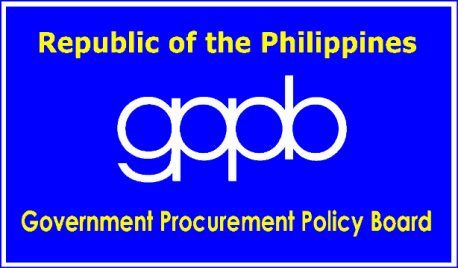 ITEM NO.DESCRIPTION UNIT QUANTITY1.REPAINTING OF THE PORT INTERIOR PERIMETER FENCESQ.M.2,517.62.INSTALLATION OF 1mx3m USED FUEL & OIL CONTAINMENT AREA NEAR MRF & INSTALLATION OF CONCRETE FENCE BESIDE THE MAIN GATE PEDESTRIAN EXITSQ.M.3.003.FILLING OF CONCRETE AT EXISTING QUAY CRANE RAIL AT NEW WHARF EXPANSIONCU.M.18.004.REPAIR OF ACCORDION DOORS AND REPLACEMENT OF ACCORDION DOOR BOTTOM RAILSLN.M.33.60Form of Bid SecurityAmount of Bid Security(Equal to Percentage of the ABC)Cash or cashier’s/manager’s check issued by a Universal or Commercial Bank. Two percent (2%)Bank draft/guarantee or irrevocable letter of credit issued by a Universal or Commercial Bank: Provided, however, that it shall be confirmed or authenticated by a Universal or Commercial Bank, if issued by a foreign bank; and Two percent (2%)Surety bond callable upon demand issued by a surety or insurance company duly certified by the Insurance Commission as authorized to issue such security.Five percent (5%)Any combination of the foregoing.Proportionate to share of form with respect to total amount of securityNo. of UnitsEquipment1Jackhammer2A-frame with Chain Block1Cutting-outfit w/ complete accessories1Welding Machine (400 Amp)1Concrete Mixer (1-bagger)Procurement SchedulesProcurement SchedulesInclusive Dates CY 2015TimeI.Advertisement/Posting Sept. 14-20, 2016 II.Availability of Bidding DocumentsSept. 14- Oct. 5, 2016 8:00 AM to 5:00 PM Monday to FridayIII.Pre-Bid ConferenceSeptember 21, 2016 9:30 AMIV.Submission of BidsOctober 5, 20169:00 AMV.Opening and Evaluation of BidsOctober 5, 20169:30 AMForm of Performance SecurityAmount of Performance Security(Equal to Percentage of the Total Contract Price)Cash or cashier’s/manager’s check issued by a Universal or Commercial Bank.Ten percent (10%)Bank draft/guarantee or irrevocable letter of credit issued by a Universal or Commercial Bank: Provided, however, that it shall be confirmed or authenticated by a Universal or Commercial Bank, if issued by a foreign bank.Ten percent (10%)Surety bond callable upon demand issued by a surety or insurance company duly certified by the Insurance Commission as authorized to issue such security; and/orThirty percent (30%)Any combination of the foregoing.Proportionate to share of form with respect to total amount of securityITB Clause0The PROCURING ENTITY is the Philippine Ports Authority - Port Management Office –SOCSARGEN.The name of the Contract is: Repair and Maintenance of Port Physical Facilities Project - 2016 (a) Repainting of Port Interior Perimeter Fence (b) Installation of 1mx3m Used Fuel & Oil Containment Area Near MRF & Installation of Concrete Fence Beside Main Gate Pedestrian Exit (c) Filling of Concrete at Existing Quay Crane Rail at New Wharf Expansion (d) Repair of Accordion Doors and Replacement of Accordion Door Bottom Rails, Port of General Santos, Makar Wharf, General Santos City.The identification number of the Contract is RMP-SSG-04-16.2The Funding Source is:The Government of the Philippines (GOP) through PPA Corporate Budget for the contract approved by the governing Boards for CY 2016 in the amount of PESOS: One Million Nine Hundred Seventy Six Thousand Nine Hundred Seventy  Only (P 1,976,970.00) Inclusive of 12% VAT.The name of the Project is: Repair and Maintenance of Port Physical Facilities Project - 2016 (a) Repainting of Port Interior Perimeter Fence (b) Installation of 1mx3m Used Fuel & Oil Containment Area Near MRF & Installation of Concrete Fence Beside Main Gate Pedestrian Exit (c) Filling of Concrete at Existing Quay Crane Rail at New Wharf Expansion (d) Repair of Accordion Doors and Replacement of Accordion Door Bottom Rails, Port of General Santos, Makar Wharf, General Santos City.3.1No further instructions.5.1No further instructions.5.2Bidding is restricted to eligible bidders as defined in ITB Clause .5.4(a) No further instruction. (b) No further instruction.8.1Subcontracting is not allowed.Not applicable.9.1The Procuring Entity will hold a Pre-bid Conference for this Project on September 21, 2016, 9:30 A.M. at the Phil-Am Hall Building, Philippine Ports Authority - Port Management Office – SOCSARGEN, Makar Wharf, Labangal, General Santos City.10.1The Procuring Entity’s address is:Philippine Ports AuthorityPort Management Office – SOCSARGENMakar Wharf, Labangal, General Santos CityEngr. Jameson L. LeeBAC – EP ChairmanTel. No. (083) 301-2074No further instructions.12.1The first envelope shall contain the eligibility and technical documents stated in the ITB Clause. However, if the Bidder maintains a current and updated file of its Class “A” Documents with the Procuring Entity, a certification to that effect issued by its BAC may be submitted in lieu of the Class “A” Documents.Moreover, the Technical Documents shall also include the following:Duly Signed Contract Organizational Chart supported with the Contractor’s Letter Certificate to Procuring Entity and Certificate of Employment of each of the proposed Key Personnel; Duly Signed Statement of Availability of Key Personnel and the List of Contractor’s Key Personnel supported with the Key Personnel’s Biodata, Photocopy of Valid Professional Licenses Identification Card, Photocopy of the Material’s Engineer’s DPWH Accreditation and Photocopy of the Certificate of Training of the Construction Safety and Health Personnel/Safety Officer;Duly Signed Statement of Availability of Equipment and the List of Contractor’s Equipment (owned or leased) supported with the proof of ownership (O.R/C.R/Deed of absolute sale) for owned equipment and certificate of availability of lease equipment, lease contract agreement as well as the proof of ownership of the lessor for leased equipment(O.R/C.R/Deed of absolute sale - for leased equipment);Duly signed Manpower Schedule; Equipment utilization schedule; Duly signed construction methods; Affidavit of Site Inspection;Duly signed construction schedule and S-curve and PERT/CPM; andConstruction safety and health program duly signed by the Safety Officer and the Owner of the company. Same shall be approved by the Department of Labor and Employment and shall be a pre-requisite in the issuance of the Notice to Proceed.12.1(a)(i)No other acceptable proof of registration is recognized.12.1(a)(v)PCAB License: Small B - Building13.1Bid Form;Bill of Quantities (BOQ);Detailed Estimates including a summary sheet indicating the unit prices of construction materials, labor rates and equipment rentals used in coming up with the bid; andCash Flow by Quarter and Payment Schedule13.1(b)The ABC is PESOS: One Million Nine Hundred Seventy Six Thousand Nine Hundred Seventy  Only (P 1,976,970.00) Inclusive of 12% VAT. Any bid with a financial component exceeding this amount shall not be accepted.14.2No further instructions.15.4No further instruction.16.1The bid prices shall be quoted in Philippine Pesos.17.1Bids will be valid until One Hundred Twenty (120) Calendar Days from the date of the opening of bids.18.1The bid security shall be limited to Bid Securing Declaration OR at least one (1) other form in accordance with the following amount:The amount of Thirty Nine Thousand Five Hundred Thirty Nine and 40/100 Only (Php 39,539.40), if bid security is in cash, cashier's/manager's check, bank draft/guarantee or irrevocable letter of credit; - Two percent (2%) of the ABC; orThe amount of Ninety Eight Thousand Eight Hundred Forty Eight and 50/100 Only (Php 98,848.50), if bid security is in Surety Bond; - Five Percent (5%) of the ABC; orAny combination of the foregoing proportionate to the share of form with respect to total amount of security.18.2The bid security shall be valid for a Hundred and Twenty (120) days from the date set for Bid Opening.20.3Each Bidder shall submit one (1) original and four (4) copies of the first and second components of its bid.21The address for submission of bids is:ENGR. JAMESON L. LEE / BAC-EP ChairmanPhilippine Ports Authority – Port Management Office –SOCSARGENMakar Wharf, Labangal, General Santos City.The deadline for submission of bids is October 5, 2016 not later than 9:00A.M.24.1The place of bid opening is at the PhilAm Hall Building,  Philippine Ports Authority – Port Management Office - SOCSARGENThe date and time of Bid Opening is October 5, 2016 at 9:30A.M.24.2No further instructions.27.3(b)Bid modification is not allowed.27.4No further instructions.28.2(a)Only tax returns filed and taxes paid through the BIR Electronic Filing and Payment System (EFPS) shall be accepted.Note: The latest income and business tax return are those within the last six months preceding the date of bid submission.28.2(c)No further instructions.31.4(g)No further instructions.The performance security shall be in the following amount:The amount of____________________________________,(10% of the total Contract Price),if performance security is in cash, cashier’s/manager’s check, bank draft/guarantee or irrevocable letter of credit;The amount of _________________________________,(30% of the total Contract Price), if performance security is in Surety Bond; orAny combination of the foregoing proportionate to the share of form with respect to total amount of security. Form of WarrantyMinimum Amount in Percentage (%) of Total Contract PriceCash or letter of credit issued by Universal or Commercial bank: provided, however, that the letter of credit shall be confirmed or authenticated by a Universal or Commercial bank, if issued by a foreign bankFive Percent (5%)Bank guarantee confirmed by Universal or Commercial bank: provided, however, that the letter of credit shall be confirmed or authenticated by a Universal or Commercial bank, if issued by a foreign bankTen Percent (10%)Surety bond callable upon demand issued by GSIS or any surety or insurance company duly certified by the Insurance CommissionThirty Percent (30%)GCC ClauseThe Intended Completion Date is Two Hundred Forty (240) Calendar Days.The Procuring Entity isPhilippine Ports Authority – Port Management Office of SOCSARGENMakar Wharf, Labangal, General Santos CityTel. No.: (083) 301-2074Fax No.: (083) 301-2074The Procuring Entity’s Representative is:LUIS A. CUISONPort ManagerPhilippine Ports Authority – Port Management Office of SOCSARGENTel. No.: (083) 552-4484Fax No.: (083) 552-4484The Site is located at Port of General Santos, Makar Wharf, General Santos City and is defined in the plans and drawings.The Start Date is within seven (7) calendar days from the date of the issuance of Notice to Proceed.The Works consist of:Scope of Works:Repainting Of The Port Interior Perimeter Fence;Installation Of 1mx3m Used Fuel & Oil Containment Area Near MRF & Installation Of Concrete Fence Beside The Main Gate Pedestrian Exit;Filling Of Concrete At Existing Quay Crane Rail At New Wharf Expansion;Repair Of Accordion Doors And Replacement Of Accordion Door Bottom Rails;2.2No further instructions.5.1The Procuring Entity shall give possession of all parts of the Site to the Contractor from the date of the issuance of the Notice to Proceed up to the final completion of the project.6.5The Contractor shall employ the following Key Personnel:Project Manager with minimum of 3 years relevant experienceProject Engineer with minimum of 1 years relevant experienceMaterials Engineer with minimum of 1 years relevant experienceForeman with minimum of 3 years relevant experienceSafety and Health Personnel with minimum of 1 year relevant experience7.4(c)No further instructions.7.7No further instructions.No further instructions.10None.12.3No further instructions.12.5Five (5) years.13No additional provision.If the Contractor is a joint venture, all partners to the joint venture shall be jointly and severally liable to the Procuring Entity.18.3(h)(iv)No further instructions.21.2The Arbiter is: ________________29.1Dayworks are applicable at the rate shown in the Contractor’s original Bid.31.1The Contractor shall submit the Program of Work to the Procuring Entity’s Representative within Fifteen (15) Calendar Days of delivery of the Letter of Acceptance.31.3The period between Program of Work updates is Thirty (30) Calendar Days.The amount to be withheld for late submission of an updated Program of Work is Five Thousand pesos (P 5,000.00).34.3The Funding Source is the Government of the Philippines.39.1The amount of the advance payment is Fifteen percent (15%) of the Contract Price.40.1Materials and equipment delivered on the site but not completely put in place shall not be included for payment.51.1The date by which operating and maintenance manuals are required is Not Applicable.The date by which “as built” drawings are required is within Sixty Calendar Days (60 C.D.) from the project completion.51.2The amount to be withheld for failing to produce “as built” drawings and/or operating and maintenance manuals by the date required is Ten Thousand pesos (P10,000.00).BILL OF QUANTITIESBILL OF QUANTITIESBILL OF QUANTITIESBILL OF QUANTITIESBILL OF QUANTITIESBILL OF QUANTITIESProject Name  : Repair and Maintenance of Port Physical Facilities Project - 2016 (a) Repainting of Port Interior Perimeter Fence (b) Installation of 1mx3m Used Fuel & Oil Containment Area Near MRF & Installation of Concrete Fence Beside Main Gate Pedestrian Exit (c) Filling of Concrete at Existing Quay Crane Rail at New Wharf Expansion (d) Repair of Accordion Doors and Replacement of Accordion Door Bottom Rails, Port of General Santos, Makar Wharf, General Santos CityProject Name  : Repair and Maintenance of Port Physical Facilities Project - 2016 (a) Repainting of Port Interior Perimeter Fence (b) Installation of 1mx3m Used Fuel & Oil Containment Area Near MRF & Installation of Concrete Fence Beside Main Gate Pedestrian Exit (c) Filling of Concrete at Existing Quay Crane Rail at New Wharf Expansion (d) Repair of Accordion Doors and Replacement of Accordion Door Bottom Rails, Port of General Santos, Makar Wharf, General Santos CityProject Name  : Repair and Maintenance of Port Physical Facilities Project - 2016 (a) Repainting of Port Interior Perimeter Fence (b) Installation of 1mx3m Used Fuel & Oil Containment Area Near MRF & Installation of Concrete Fence Beside Main Gate Pedestrian Exit (c) Filling of Concrete at Existing Quay Crane Rail at New Wharf Expansion (d) Repair of Accordion Doors and Replacement of Accordion Door Bottom Rails, Port of General Santos, Makar Wharf, General Santos CityProject Name  : Repair and Maintenance of Port Physical Facilities Project - 2016 (a) Repainting of Port Interior Perimeter Fence (b) Installation of 1mx3m Used Fuel & Oil Containment Area Near MRF & Installation of Concrete Fence Beside Main Gate Pedestrian Exit (c) Filling of Concrete at Existing Quay Crane Rail at New Wharf Expansion (d) Repair of Accordion Doors and Replacement of Accordion Door Bottom Rails, Port of General Santos, Makar Wharf, General Santos CityProject Name  : Repair and Maintenance of Port Physical Facilities Project - 2016 (a) Repainting of Port Interior Perimeter Fence (b) Installation of 1mx3m Used Fuel & Oil Containment Area Near MRF & Installation of Concrete Fence Beside Main Gate Pedestrian Exit (c) Filling of Concrete at Existing Quay Crane Rail at New Wharf Expansion (d) Repair of Accordion Doors and Replacement of Accordion Door Bottom Rails, Port of General Santos, Makar Wharf, General Santos CityProject Name  : Repair and Maintenance of Port Physical Facilities Project - 2016 (a) Repainting of Port Interior Perimeter Fence (b) Installation of 1mx3m Used Fuel & Oil Containment Area Near MRF & Installation of Concrete Fence Beside Main Gate Pedestrian Exit (c) Filling of Concrete at Existing Quay Crane Rail at New Wharf Expansion (d) Repair of Accordion Doors and Replacement of Accordion Door Bottom Rails, Port of General Santos, Makar Wharf, General Santos CityLocation         : Port of General Santos, General Santos CityLocation         : Port of General Santos, General Santos CityLocation         : Port of General Santos, General Santos CityLocation         : Port of General Santos, General Santos CityLocation         : Port of General Santos, General Santos CityLocation         : Port of General Santos, General Santos CityItem No.DescriptionUnitQuantityUnit CostAmountIRepainting Of The Port Interior Perimeter Fence at Pesos:SQ.M.2,517.6__________________________ per sq.m.IIInstallation Of 1mx3m Used Fuel & Oil Containment Area Near MRF & Installation Of Concrete Fence Beside The Main Gate Pedestrian Exit at Peso:SQ.M.3.00_________________________ per sq.m.IIIFilling Of Concrete At Existing Quay Crane Rail At New Wharf Expansion at Peso:CU.M.18.00_________________________ per cu.m.IVRepair Of Accordion Doors And Replacement Of Accordion Door Bottom Rails at Peso:LN.M.33.60_________________________ per kg.Total Cost of Bid (inclusive of 12% VAT and all other taxes) >>>>>>>>>>>>>Total Cost of Bid (inclusive of 12% VAT and all other taxes) >>>>>>>>>>>>>Total Cost of Bid (inclusive of 12% VAT and all other taxes) >>>>>>>>>>>>>Total Cost of Bid (inclusive of 12% VAT and all other taxes) >>>>>>>>>>>>>Total Cost of Bid (inclusive of 12% VAT and all other taxes) >>>>>>>>>>>>>PAmount in wordsAmount in wordsAmount in wordsAmount in wordsAmount in wordsSubmitted By :Submitted By :Name and Signature of Authorized RepresentativeName and Signature of Authorized RepresentativeName and Signature of Authorized RepresentativeBILL NO.DESCRIPTION OF WORKTOTAL AMOUNT(Pesos)I.Repainting Of The Port Interior Perimeter FenceII.Installation Of 1mx3m Used Fuel & Oil Containment Area Near MRF & Installation Of Concrete Fence Beside The Main Gate Pedestrian ExitIII.Filling Of Concrete At Existing Quay Crane Rail At New Wharf ExpansionIV.Repair Of Accordion Doors And Replacement Of Accordion Door Bottom RailsTOTAL AMOUNT (INCLUDING VAT and all other TaxesTOTAL AMOUNT (INCLUDING VAT and all other TaxesPBILL NO.DESCRIPTION OF WORKTOTAL AMOUNT(Pesos)I.Repainting Of The Port Interior Perimeter FenceII.Installation Of 1mx3m Used Fuel & Oil Containment Area Near MRF & Installation Of Concrete Fence Beside The Main Gate Pedestrian ExitIII.Filling Of Concrete At Existing Quay Crane Rail At New Wharf ExpansionIV.Repair Of Accordion Doors And Replacement Of Accordion Door Bottom RailsTOTAL AMOUNT  (INCLUDING VAT and All other Taxes)TOTAL AMOUNT  (INCLUDING VAT and All other Taxes)PPHILIPPINE PORTS AUTHORITYCONTRACTOR      By:      By:LUIS A. CUISON______________________________Port ManagerProprietor and General ManagerW I T N E S S E S:W I T N E S S E S:JAMESON L. LEE__________________________Division Manager, ESDContractor’s WitnessCERTIFIED FUNDS AVAILABLE :NIMROD C. BONAFinance Division ManagerNAMECTC No.Date/Place Issued2016LUIS A. CUISON2016